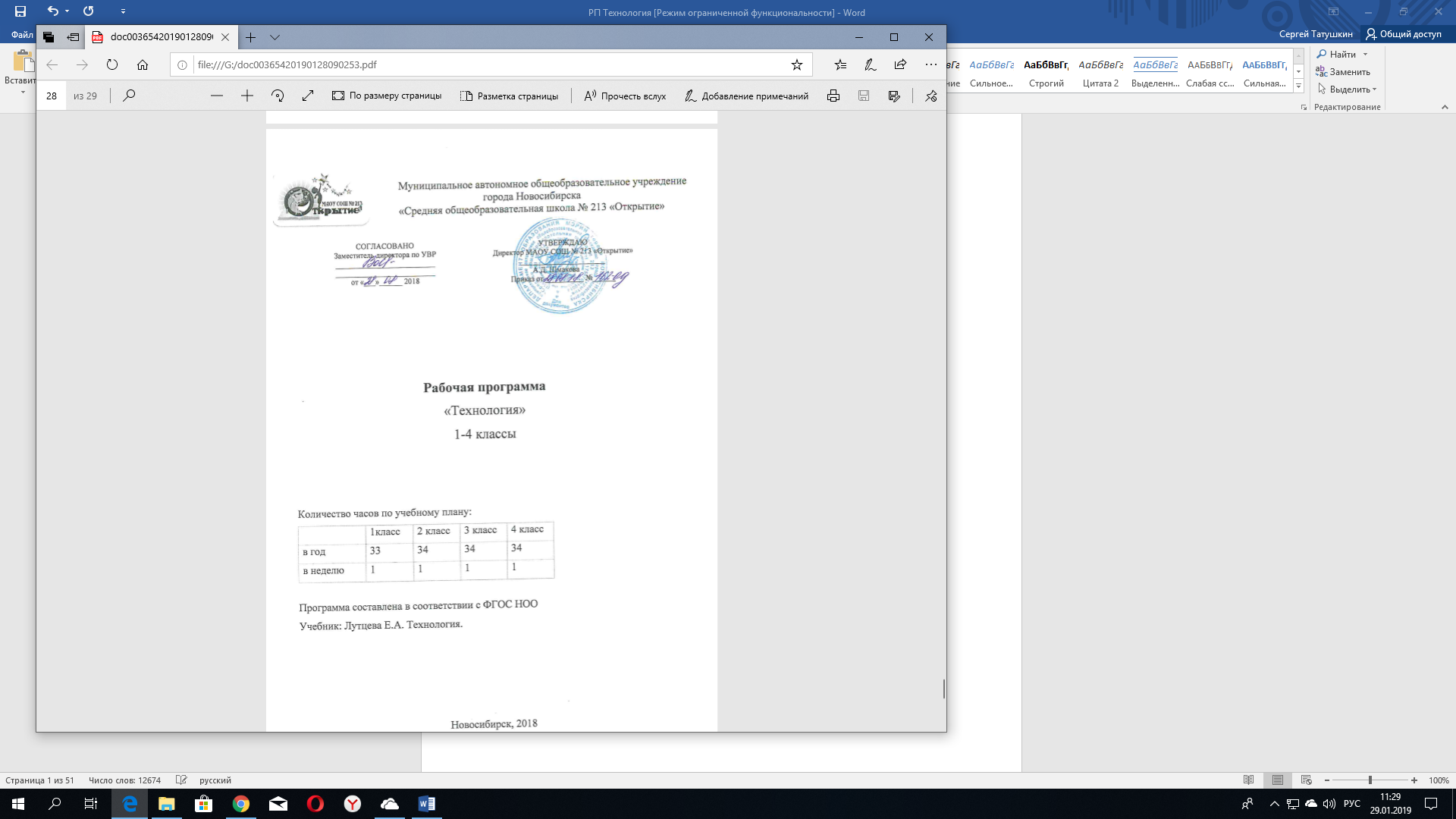 ТЕХНОЛОГИЯ      Настоящая рабочая программа разработана в соответствии с основными положениями ФГОС НОО, планируемыми результатами НОО, требованиями ООП МАОУ СОШ № 213 «Открытие» и ориентирована на работу по учебно-методическому комплекту:1. Лутцева Е.А.Технология : учебник для учащихся общеобразовательных учреждений: / Е.А. Лутцева.– М.:Вентана-Граф,2.Лутцева Е.А. Технология : рабочая тетрадь для учащихся общеобразовательных учреждений / Е.А. Лутцева. – М. : Вентана-Граф.Цели и задачи дисциплиныЦелью курса является саморазвитие личности каждого ребёнка в процессе освоения мира через его собственную творческую предметную деятельность.      Изучение  технологии  в  начальной  школе  направлено  на  решение следующих задач:●  развитие  личностных  качеств  (активности,  инициативности,  воли, любознательности  и  т.  п.),  интеллекта  (внимания,  памяти,  восприятия,  образного  и  образно-логического  мышления,  речи)  и  творческих способностей  (основ  творческой  деятельности  в  целом  и  элементов  технологического и конструкторского мышления в частности); ●  формирование  общих  представлений  о  мире,  созданном  умом  и руками  человека,  об  истории  деятельностного  освоения  мира  (от открытия  способов  удовлетворения  элементарных  жизненных потребностей  до  начала  технического  прогресса  и  современных технологий),  о  взаимосвязи  человека  с  природой  (как  источника  не только  сырьевых  ресурсов,  энергии,  но  и  вдохновения,  идей  для реализации технологических замыслов и проектов); о мире профессий и важности правильного выбора профессии;  ●  формирование  первоначальных  конструкторско-технологических  и организационно-экономических  знаний,  овладение  технологическими приёмами  ручной  обработки  материалов;  усвоение  правил  техники безопасного труда; приобретение навыков самообслуживания; ●   овладение  первоначальными  умениями  передачи,  поиска, преобразования,  хранения  информации,  использования  компьютера;  поиск  (проверка) необходимой  информации  в  словарях,  каталоге библиотеки;  ●  использование  приобретённых  знаний  о  правилах  создания предметной  и  информационной  среды  для  творческого  решения несложных  конструкторских,  художественно-конструкторских (дизайнерских), технологических и организационных задач; ●  развитие  коммуникативной  компетентности  младших  школьников на  основе  организации  совместной  продуктивной  деятельности;  приобретение  первоначальных  навыков  совместной  продуктивной деятельности,  сотрудничества,  взаимопомощи,  планирования  и организации;  ●  воспитание  экологически  разумного  отношения  к  природным ресурсам,  умения  видеть  положительные  и  отрицательные  стороны технического  прогресса,  уважения  к  людям  труда  и  культурному наследию  —  результатам  трудовой  деятельности  предшествующих поколений. Структура дисциплины1. Основы технико-технологических знаний и умений, технологической культуры.Линия включает информационно-познавательную и практическую части и построена в основном по концентрическому принципу. В начальной школе осваиваются элементарные знания и умения по технологии обработки материалов (технологические операции и приёмы разметки, разделения заготовки на части, формообразования, сборки, отделки), использованию техники в жизнедеятельности человека и т. п. Даются представления об информации и информационных технологиях, энергии и способах её получения и использовании, об организации труда, мире профессий и т. п.Концентричность в изучении материала достигается тем, что элементы технологических знаний и умений изучаются по принципу укрупнения содержательных единиц, каковыми являются прежде всего технологические операции, приёмы и процессы, а также связанные с ними вопросы экономики и организации производства, общей культуры труда. От класса к классу школьники расширяют круг ранее изученных общетехнологических знаний, осваивая новые приёмы, инструменты, материалы, виды труда.2. Из истории технологии.Линия отражает познавательную часть курса, имеет культурологическую направленность. Материал построен по линейному принципу и раскрывает общие закономерности и отдельные этапы практического (деятельностного) освоения человеком окружающего мира, создания культурной среды.Отражены некоторые страницы истории человечества – от стихийного удовлетворения насущных жизненных потребностей древнего человека к зарождению социальных отношений, нашедших своё отражение в целенаправленном освоении окружающего мира и создании материальной культуры. Содержание линии раскрывает учащимся на уровне общих представлений закономерности зарождения ремёсел (разделение труда),создания механизмов, использующих силу природных стихий (повышение производительности труда), изобретения парового двигателя и связанного с этим начала технической революции. Даётся также представление о некоторых великих изобретениях человечества, породивших науки или способствовавших их развитию, о современном техническом прогрессе, его положительном и негативном влиянии на окружающую среду, особенно в экологическом плане. При этом центром внимания является человек, в первую очередь как человек-созидатель – думающий, творящий, стремящийся удовлетворить свои материальные и духовно-эстетические потребности и при этом рождающий красоту.В программе эти содержательные линии представлены четырьмя разделами: 1. Общекультурные и общетрудовые компетенции. Основы культуры труда, самообслуживание.2. Технология ручной обработки материалов. Элементы графической грамоты.3. Конструирование и моделирование.4. Использование информационных технологий (практика работы на компьютере). Место дисциплины в учебном плане       На изучение технологии в 1 классе отводится 33 часа (1 час в неделю, 33 учебные недели), во 2 - 4 классах отводится по 34 часов ( 1 час в неделю, 34 учебные недели)Основные образовательные технологии       В процессе изучения дисциплины используются как традиционные, так и инновационные технологии проектного, игрового, ситуативно-ролевого, объяснительно-иллюстративного, здоровьесберегающего  обучения.ПЛАНИРУЕМЫЕ РЕЗУЛЬТАТЫ  ОСВОЕНИЯ УЧЕБНОГО ПРЕДМЕТАЛичностные результаты:Метапредметные результатыПредметные результатыСОДЕРЖАНИЕ УЧЕБНОГО ПРЕДМЕТАТематическое планирование1 классТематическое планирование 2 классТематическое планирование 3 классТематическое планирование 4 класс1 класс2 класс3 класс4 класс- положительно относиться к учению; проявлять интерес к содержанию предмета технологии; - принимать одноклассников, помогать им, отзываться на помощь взрослого и детей; чувствовать уверенность в себе, верить в свои возможности; - самостоятельно определять и объяснять свои чувства и ощущения, возникающие в результате наблюдения, рассуждения, обсуждения, самые простые и общие для всех людей правила поведения (основы общечеловеческих нравственных ценностей); - чувствовать удовлетворение от сделанного или созданного самим для родных, друзей, для себя; бережно относиться к результатам своего труда и труда одноклассников; - осознавать уязвимость, хрупкость природы, понимать положительные и негативные последствия деятельности человека; - с помощью учителя планировать предстоящую практическую деятельность; под контролем учителя выполнять предлагаемые изделия с опорой на план и образе.- объяснять свои чувства и ощущения от восприятия объектов, иллюстраций, результатов трудовой деятельности человека-мастера;- уважительно относиться к чужому мнению, к результатам труда мастеров;- понимать исторические традиции ремесел, положительно относиться к труду людей ремесленных профессий;-принятие и освоение социальной роли обучающегося, развитие мотивов учебной деятель­ности и формирование личностного смысла учения;-развитие самостоятельности и личной ответственности за свои поступки, в том числе в информационной деятельности, на основе представлений о нравственных нормах, социальной справедливости и свободе;-формирование эстетических потребностей, ценностей и чувств;-развитие навыков сотрудничества со взрослыми и сверстниками в разных ситуациях, уме­ний не создавать конфликтов и находить выходы из спорных ситуаций.- отзывчиво относиться и проявлять готовность оказать посильную помощь одноклассникам; - проявлять интерес к историческим традициям своего края и России; - испытывать потребность в самореализации в доступной декоративно-прикладной деятельности, простейшем техническом моделировании; принимать мнения и высказывания других людей, уважительно относиться к ним; - опираясь на освоенные изобразительные и конструкторско-технологические знания и умения, делать выбор способов реализации предложенного или собственного замысел.- оценивать поступки, явления, события с точки зрения собственных ощущений, соотносить их с общепринятыми нормами и ценностями; - описывать свои чувства и ощущения от наблюдаемых явлений, событий, изделийдекоративно-прикладного характера, уважительно относиться к результатам труда мастеров; принимать мнения и высказывания других, уважительно относиться к ним; - опираясь на освоенные изобразительные и конструкторско-технологические знания и умения, делать выбор способов реализации предложенного или собственного замысла; - понимать необходимость бережного отношения к результатам труда людей; уважатьлюдей труда.УУД1 класс2 класс3 класс4 классЛичностныеСоздание условий для формирования следующих умений: положительно относиться к учению; проявлять интерес к содержанию предмета технологии;  принимать одноклассников, помогать им, отзываться на помощь от взрослого и детей; чувствовать уверенность в себе, верить в свои возможности; самостоятельно определять и объяснять свои чувства и ощущения, возникающие в результате наблюдения, рассуждения, обсуждения, самые простые и общие для всех людей правила поведения (основы общечеловеческих нравственных ценностей); чувствовать удовлетворение от сделанного или созданного самим для родных, друзей, для себя; бережно относиться к результатам своего труда и труда одноклассников; осознавать уязвимость, хрупкость природы, понимать положительные и негативные последствия деятельности человека; с помощью учителя планировать предстоящую практическую деятельность; под контролем учителя выполнять предлагаемые изделия с опорой на план и образец.           Создание условий для формирования следующих умений: объяснять свои чувства и ощущения от восприятия объектов, иллюстраций, результатов трудовой деятельности человека-мастера; уважительно относиться к чужому мнению, к результатам труда мастеров;  понимать исторические традиции ремесел, положительно относиться к труду людей ремесленных профессийСоздание условий для формирования следующих умений: отзывчиво относиться и проявлять готовность оказать посильную помощь одноклассникам; проявлять интерес к историческим традициям своего края и России; испытывать потребность в самореализации в доступной декоративно-прикладной деятельности, простейшем техническом моделировании; принимать мнения и высказывания других людей, уважительно относиться к ним; опираясь на освоенные изобразительные и конструкторско-технологические знания и умения, делать выбор способов реализации предложенного или собственного замысла. Создание условий для формирования следующих умений: оценивать поступки, явления, события с точки зрения собственных ощущений, соотносить их с общепринятыми нормами и ценностями; описывать свои чувства и ощущения от наблюдаемых явлений ,событий, изделий декоративно-прикладного характера, уважительно относиться к результатам труда мастеров; принимать мнения и высказывания других, уважительно относиться к ним; опираясь на освоенные изобразительные и конструкторско-технологические знания и умения, делать выбор способов реализации предложенного или собственного замысла; понимать необходимость бережного отношения к результатам труда людей; уважать людей труда. РегулятивныеС помощью учителя учиться определять и формулировать цель деятельности на уроке; учиться проговаривать последовательность действий на уроке; учиться высказывать свое предположение (версию) на основе работы с иллюстрацией учебника; с помощью учителя объяснять выбор наиболее подходящих для выполнения задания материалов и инструментов; учиться готовить рабочее место, с помощью учителя отбирать наиболее подходящие для выполнения задания материалы и инструменты и выполнять практическую работу по предложенному учителем плану с опорой на образцы, рисунки учебника; выполнять контроль точности разметки деталей с помощью шаблона; учиться совместно с учителем и другими учениками давать эмоциональную оценку деятельности класса на уроке. Определять с помощью учителя и самостоятельно цель деятельности на уроке, учиться выявлять и формулировать учебную проблему совместно с учителем (в ходе анализа предлагаемых заданий, образцов изделий); учиться планировать практическую деятельность на уроке;  под контролем учителя выполнять пробные поисковые действия(упражнения) для выявления оптимального решения проблемы (задачи); учиться предлагать из числа освоенных конструкторско-технологические приемы и способы выполнения отдельных этапов изготовления изделий (на основе продуктивных заданий в учебнике); работать по совместно с учителем составленному плану, используя необходимые дидактические средства (рисунки, инструкционные карты, инструменты и приспособления), осуществлять контроль точности выполнения операций (с помощью шаблонов неправильной формы, чертежных инструментов); определять в диалоге с учителем успешность выполнения своего задания.Уметь совместно с учителем формулировать цель урока после предварительного обсуждения; совместно с учителем выявлять и формулировать учебную проблему; совместно с учителем анализировать предложенное задание, разделять известное и неизвестное; самостоятельно выполнять пробные поисковые действия (упражнения) для выявления оптимального решения проблемы (задачи); коллективно разрабатывать несложные тематические проекты и самостоятельно их реализовывать, вносить коррективы в полученные результаты; осуществлять текущий контроль точности выполнения технологических операций (с помощью простых и сложных по конфигурации шаблонов, чертежных инструментов), итоговый контроль общего качества выполненного изделия, задания; проверять модели в действии, вносить необходимые конструктивные доработки; выполнять текущий контроль (точность изготовления деталей и аккуратность всей работы) и оценку выполненной работы по предложенным учителем критериям. Уметь самостоятельно формулировать цель урока после предварительного обсуждения; с помощью учителя анализировать предложенное задание, отделять известное от неизвестного; совместно с учителем выявлять и формулировать учебную проблему; самостоятельно выполнять пробные поисковые действия(упражнения), отбирать оптимальное решение проблемы (задачи); предлагать конструкторско-технологические решения и способы выполнения отдельных этапов изготовления изделий из числа освоенных; самостоятельно отбирать наиболее подходящие для выполнения задания материалы и инструменты; выполнять задание по коллективно составленному плану, сверять с ним свои действия; осуществлять текущий и итоговый контроль выполненной работы, уметь проверять модели в действии, вносить необходимые конструктивные доработки. ПознавательныеНаблюдать связи человека с природой и предметным миром: предметный мир ближайшего окружения, конструкции и образы объектов природы и окружающего мира, конструкторско-технологические и декоративно-художественные особенности предлагаемых изделий; сравнивать их; сравнивать изучаемые материалы по их свойствам, анализировать конструкции предлагаемых изделий, делать простейшие обобщения; группировать предметы и их образы по общему признаку (конструкторскому, технологическому, декоративно-художественному); с помощью учителя анализировать предлагаемое задание, отличать новое от уже известного; ориентироваться в материале на страницах учебника; находить ответы на предлагаемые вопросы, используя учебник, свой жизненный опыт и информацию, полученную на уроке; пользоваться памятками (даны в конце учебника); делать выводы о результате совместной работы всего класса; преобразовывать информацию из одной формы в другую —в изделия, художественные образы.       Наблюдать конструкции и образы объектов природы и окружающего мира, результаты творчества мастеров родного края; сравнивать конструктивные и декоративные особенности предметов быта и осознавать их связь с выполняемыми утилитарными функциями, понимать особенности декоративно-прикладных изделий, называть используемые для рукотворной деятельности материалы; учиться понимать необходимость использования пробно-поисковых практических упражнений для открытия нового знания и умения; находить необходимую информацию в учебнике, в предложенных учителем словарях и энциклопедиях (в учебнике –словарь терминов, дополнительный познавательный материал); с помощью учителя исследовать конструкторско-технологические и декоративно- художественные особенности объектов (графических и реальных), искать наиболее целесообразные способы решения задач из числа освоенных; самостоятельно делать простейшие обобщения и выводы.С помощью учителя искать и отбирать необходимую для решения учебной задачи информацию в учебнике (текст, иллюстрация, схема, чертеж, инструкционная карта), энциклопедиях, справочниках, сети Интернет; открывать новые знания, осваивать новые умения в процессе наблюдений, рассуждений и обсуждений материалов учебника, выполнения пробных поисковых упражнений; преобразовывать информацию: представлять информацию в виде текста, таблицы, схемы (в информационных проектах). Искать и отбирать необходимую информацию для решения учебной задачи в учебнике, энциклопедиях, справочниках, в сети Интернет; приобретать новые знания в процессе наблюдений, рассуждений и обсуждений материалов учебника, выполнения пробных поисковых упражнений; перерабатывать полученную информацию: сравнивать и классифицировать факты и явления; определять причинно-следственные связи изучаемых явлений, событий, использовать ее для выполнения предлагаемых и жизненных задач; делать выводы на основе обобщения полученных знаний и освоенных умений. КоммуникативныеУчиться слушать и слышать учителя и одноклассников, совместно обсуждать предложенную или выявленную проблему.  Уметь слушать учителя и одноклассников, высказывать свое мнение; уметь вести небольшой познавательный диалог по теме урока, коллективно анализировать изделия; вступать в беседу и обсуждение на уроке и в жизни; учиться выполнять предлагаемые задания в паре, группе. Учиться высказывать свою точку зрения и пытаться ее обосновать; слушать других, пытаться принимать другую точку зрения; уметь сотрудничать, выполняя различные роли в группе, в совместном решении проблемы (задачи); уважительно относиться к позиции других, пытаться договариваться. Формулировать свои мысли с учетом учебных и жизненных речевых ситуаций; высказывать свою точку зрения и пытаться ее обосновывать и аргументировать; слушать других, уважительно относиться к позиции другого, пытаться договариваться; уметь сотрудничать, выполняя различные роли в группе, при совместном решении проблемы (задачи). 1 класс2 класс3 класс4 классРаздел "Общекультурные и общетрудовые компетенции. Основы культуры труда, самообслуживание"Раздел "Общекультурные и общетрудовые компетенции. Основы культуры труда, самообслуживание"Раздел "Общекультурные и общетрудовые компетенции. Основы культуры труда, самообслуживание"Раздел "Общекультурные и общетрудовые компетенции. Основы культуры труда, самообслуживание"Ученик научится: Понимать роль и место человека в окружающем мире; рассуждать  о созидательной, творческой деятельности человека и природе как источнике его вдохновения; об отражении форм и образов природы в работах мастеров художников, узнавать о разнообразных предметах рукотворного мира; о профессиях, знакомых детям. Ученик получит возможность научиться: Обслуживать себя во время работы: поддерживать порядок на рабочем месте, ухаживать за инструментами и правильно хранить их; соблюдать правила гигиены труда. Ученик научится:Понимать на уровне представлений: об элементарных общих правилах создания рукотворного мира (прочность, удобство, эстетическая выразительность –симметрия, асимметрия, равновесие, динамика); о гармонии предметов и окружающей среды; профессиях мастеров родного края, характерных особенностях изученных видов декоративно-прикладного искусства. Ученик получит возможность научиться:Самостоятельно отбирать материалы и инструменты для работы; готовить рабочее место в соответствии с видом деятельности, поддерживать порядок во время работы, убирать рабочее место; выделять, называть и применять изученные общие правила создания рукотворного мира в своей предметно-творческой деятельности; самостоятельно выполнять в предложенных ситуациях доступные задания с опорой на инструкционную карту, соблюдая общие правила поведения, делать выбор, какое мнение принять в ходе обсуждения –свое или высказанное другими; уметь применять освоенные знания и практические умения(технологические, графические, конструкторские) в самостоятельной интеллектуальной и практической деятельности.Ученик научится:Понимать на уровне представлений  о характерных особенностях изученных видов декоративно-прикладного искусства; о профессиях мастеров прикладного искусства (в рамках изученного). Ученик получит возможность научиться:Узнавать и называть по характерным особенностям образцов или по описанию изученные и распространенные в крае ремесла; соблюдать правила безопасного пользования домашними электроприборами (светильниками, звонками, теле- и радиоаппаратурой). Ученик научится:Понимать  на уровне представлений о творчестве и творческих профессиях, мировых достижениях в области техники и искусства (в рамках изученного), о наиболее значимых производствах; об основных правилах дизайна и их учете при конструировании изделий (единство формы, функции и декора; стилевая гармония); о правилах безопасного пользования бытовыми приборами. Ученик получит возможность научиться:Организовывать и выполнять свою художественно-практическую деятельность в соответствии с собственным замыслом; использовать знания и умения, приобретенные в ходе изучения технологии, изобразительного искусства и других учебных предметов, в собственной творческой деятельности; бережно относиться и защищать природу и материальный мир; безопасно пользоваться бытовыми приборами (розетками, электрочайником, компьютером); выполнять простой ремонт одежды (пришивать пуговицы, сшивать разрывы по шву). Раздел " Технология ручной обработки материалов. Элементы графической грамоты"Раздел " Технология ручной обработки материалов. Элементы графической грамоты"Раздел " Технология ручной обработки материалов. Элементы графической грамоты"Раздел " Технология ручной обработки материалов. Элементы графической грамоты"Ученик научится: Знать общие названия изученных видов материалов (природные, бумага, тонкий картон, ткань, клейстер, клей) и их свойства (цвет, фактура, толщина и др.); последовательность изготовления несложных изделий: разметка, резание, сборка, отделка; способы разметки на глаз, по шаблону; формообразование сгибанием, складыванием, вытягиванием; клеевой способ соединения; способы отделки: раскрашивание, аппликация, прямая строчка; названия и назначение ручных инструментов (ножницы, игла) и приспособлений (шаблон, булавки), правила безопасной работы ими. Уметь различать материалы и инструменты по их назначению; качественно выполнять операции и приемы по изготовлению несложных изделий:экономно размечать сгибанием, по шаблону;точно резать ножницами;собирать изделия с помощью клея;Ученик получит возможность научиться: эстетично и аккуратно отделывать изделия раскрашиванием, аппликацией, прямой строчкой; использовать для сушки плоских изделий пресс; безопасно работать и хранить инструменты (ножницы, иглы); с помощью учителя выполнять практическую работу и самоконтроль с опорой на инструкционную карту, образец, используя шаблон. Ученик научится: Знать обобщенные названия технологических операций: разметка, получение деталей из заготовки, сборка изделия, отделка, названия и свойства материалов, которые учащиеся используют в своей работе; происхождение натуральных тканей и их виды; способы соединения деталей, изученные соединительные материалы; основные характеристики простейшего чертежа и эскиза и их различие; линии чертежа (линия контура и надреза, линия выносная и размерная, линия сгиба) и приемы построения прямоугольника и окружности с помощью контрольно-измерительных инструментов; названия, устройство и назначение чертежных инструментов (линейка, угольник, циркуль). Ученик получит возможность научиться: Читать простейшие чертежи (эскизы); выполнять экономную разметку с помощью чертежных инструментов с опорой на простейший чертеж (эскиз); оформлять изделия, соединять детали прямой строчкой и ее вариантами; решать несложные конструкторско-технологические задачи; справляться с доступными практическими (технологическими)заданиями с опорой на образец и инструкционную карту. Ученик научится: Знать  названия и свойства наиболее распространенных искусственных и синтетических материалов (бумага, металлы, ткани); последовательность чтения и выполнения разметки разверток с помощью контрольно-измерительных инструментов; основные линии чертежа (осевая и центровая); правила безопасной работы канцелярским ножом; косую строчку, ее варианты, их назначение; названия нескольких видов информационных технологий и соответствующих способов передачи информации (из реального окружения учащихся). Иметь представление о композиции декоративно-прикладного характера на плоскости и в объеме, о традициях декоративно-прикладного искусства в создании изделий. Ученик получит возможность научиться: Читать простейший чертеж (эскиз) разверток; выполнять разметку разверток с помощью чертежных инструментов; подбирать и обосновывать наиболее рациональные технологические приемы изготовления изделий; выполнять рицовку; оформлять изделия и соединять детали косой строчкой и ее вариантами; находить и использовать дополнительную информацию из различных источников (в том числе из сети Интернет), решать доступные технологические задачи. Ученик научится: Знать названия и свойства наиболее распространенных искусственных и синтетических материалов (бумаги, металлов, тканей); последовательность чтения и выполнения разметки разверток с помощью контрольно-измерительных инструментов; основные линии чертежа (осевая и центровая); правила безопасной работы канцелярским ножом; петельную строчку, ее варианты, их назначение; названия нескольких видов информационных технологий и соответствующих способов передачи информации (из реального окружения учащихся). Иметь представление о дизайне, его месте и роли в современной проектной деятельности; об основных условиях дизайна – единстве пользы, удобства и красоты; о композиции изделий декоративно-прикладного характера на плоскости и в объеме; традициях декоративно-прикладного искусства в создании изделий; стилизации природных форм в технике, архитектуре и др.; художественных техниках (в рамках изученного). Ученик получит возможность научиться: Читать простейший чертеж (эскиз) разверток; выполнять разметку разверток с помощью чертежных инструментов; подбирать и обосновывать наиболее рациональные технологические приемы изготовления изделий; выполнять рицовку; оформлять изделия и соединять детали петельной строчкой и ее вариантами; находить и использовать дополнительную информацию из различных источников (в том числе из сети Интернет). Раздел " Конструирование и моделирование"Раздел " Конструирование и моделирование"Раздел " Конструирование и моделирование"Раздел " Конструирование и моделирование"Ученик научится: Знать о детали как составной части изделия; конструкциях —разборных и неразборных; неподвижном клеевом соединении деталей. Ученик получит возможность научиться: Различать разборные и неразборные конструкции несложных изделий; конструировать и моделировать изделия из различных материалов по образцу, рисунку. Ученик научится: Знать неподвижный и подвижный способы соединения деталей; отличия макета от модели. Ученик получит возможность научиться: Конструировать и моделировать изделия из различных материалов по модели, простейшему чертежу или эскизу; определять способ соединения деталей и выполнять подвижное и неподвижное соединения известными способами. Ученик научится: Знать простейшие способы достижения прочности конструкций. Ученик получит возможность научиться: Конструировать и моделировать изделия из разных материалов по заданным техническим, технологическим и декоративно-художественным условиям; изменять конструкцию изделия по заданным условиям; выбирать способ соединения и соединительного материала в зависимости от требований конструкции.Ученик научится: Знать простейшие способы достижения прочности конструкций. Ученик получит возможность научиться: Конструировать и моделировать изделия из разных материалов по заданным декоративно-художественным условиям; изменять конструкцию изделия по заданным условиям; выбирать способ соединения и соединительный материал в зависимости от требований конструкции. Раздел " Использование информационных технологий (практика работы на компьютере)"Раздел " Использование информационных технологий (практика работы на компьютере)"Раздел " Использование информационных технологий (практика работы на компьютере)"Раздел " Использование информационных технологий (практика работы на компьютере)"Ученик научится: Знать назначение персонального компьютера. Ученик получит возможность научиться: С помощью учителя включать и выключать компьютер; пользоваться клавиатурой (в рамках необходимого для выполнения предъявляемого задания);Ученик научится: Знать назначение персонального компьютера, его возможности в учебном процессе. Ученик получит возможность научиться: Включать и выключать компьютер; пользоваться клавиатурой (в рамках необходимого для выполнения предъявляемого задания); выполнять простейшие операции с готовыми файлами.Ученик научится: Знать названия и назначение основных устройств персонального компьютера для ввода, вывода и обработки информации, основные правила безопасной работы на компьютере; иметь общее представление о назначении клавиатуры, пользовании компьютерной мышью. Уметь с помощью учителя включать и выключать компьютер; пользоваться клавиатурой (в рамках необходимого для выполнения предъявляемого задания); выполнять простейшие операции с готовыми файлами и папками(открывать, читать); Ученик получит возможность научиться: Работать с ЦОР (цифровыми образовательными ресурсами), готовыми материалами на электронных носителях (CD): активировать диск, читать информацию, выполнять предложенные задания. Ученик научится: Иметь представление об использовании компьютеров в различных сферах жизни и деятельности человека. Знать названия и основное назначение частей компьютера (с которыми работали на уроках). Ученик получит возможность научиться: С помощью учителя создавать небольшие тексты и печатные публикации с использованием изображений на экране компьютера; оформлять текс т (выбор шрифта, его размера и цвета, выравнивание абзаца); работать с доступной информацией; работать в программах Word, PowerPoint. 1 класс2 класс3 класс4 классРаздел "Общекультурные и общетрудовые компетенции. Основы культуры труда, самообслуживание"Раздел "Общекультурные и общетрудовые компетенции. Основы культуры труда, самообслуживание"Раздел "Общекультурные и общетрудовые компетенции. Основы культуры труда, самообслуживание"Раздел "Общекультурные и общетрудовые компетенции. Основы культуры труда, самообслуживание"Мир профессий. Профессии близких; профессии, знакомые детям; профессии мастеров. Разнообразные предметы рукотворного мира (быта и декоративно-прикладного искусства). Роль и место человека в окружающем мире. Созидательная, творческая деятельность человека и природа как источник его вдохновения. Элементарные общие правила создания рукотворного мира (эстетическая выразительность — цвет, форма, композиция); гармония предметов и окружающей среды (сочетание цветов и основы композиции). Самообслуживание: организация рабочего места (рациональное размещение материалов и инструментов) и сохранение порядка на нем вовремя и после работы; уход и хранение инструментов.Гигиена труда.Организация рабочего места (рациональное размещение материалов и инструментов) и сохранение порядка на нем во время и после работы.Простейший анализ задания (образца), планирование трудового процесса.Работа с доступной информацией в учебнике, рабочей тетради (приложении) — рисунки, схемы, инструкционные карты; образцы изделий.Самоконтроль в ходе работы по инструкционной карте, соотнесение промежуточного и конечного результата (детали, изделия) с образцом.Самоконтроль качества выполненной работы – соответствие результата(изделия) предложенному образцу.Выполнение коллективных работ.Значение трудовой деятельности в жизни человека —труд как способ самовыражения человека. История приспособляемости первобытного человека к окружающей среде.Реализация потребностей человека в укрытии(жилище), питании (охота, примитивная кулинарная обработка добычи),одежде.Объективная необходимость разделения труда. Ремесла и ремесленники. Названия профессий ремесленников.Современное состояние ремесел. Ремесленные профессии, распространенные в месте проживания детей (крае, регионе). Технологии выполнения их работ во времена средневековья и сегодня.Элементарные общие правила создания предметов рукотворного мира(прочность, удобство, эстетическая выразительность —симметрия, асимметрия, композиция); гармония рукотворных предметов и окружающей среды (городской и сельский ландшафты).Разнообразие предметов рукотворного мира (предметы быта и декоративно-прикладного искусства, архитектуры и техники).Природа —источник сырья. Природное сырье, природные материалы.Мастера и их профессии. Традиции творчества мастеров в создании предметной среды (общее представление).Развернутый анализ заданий (материалы, конструкция, технология изготовления). Составление плана практической работы.Работа с доступной информацией (тексты, рисунки, простейшие чертежи, эскизы, схемы).Введение в проектную деятельность. Выполнение с помощью учителя доступных простых проектов (разработка предложенного замысла, поиск доступных решений, выполнение и защита проекта). Результат проектной деятельности —изделия, оформление праздников.Работа в малых группах. Осуществление сотрудничества.Самоконтроль в ходе работы (точность разметки с использованием чертежных инструментов).Самообслуживание. Самостоятельный отбор материалов и инструментов для урока.Непрерывность процесса деятельностного освоения мира человеком и создания культуры. Материальные и духовные потребности человека как движущие силы прогресса. Отражение жизненной потребности, практичности, конструктивных и технологических особенностей, национально-культурной специфики в жилище, его обустройстве, убранстве, быте и одежде людей. Ключевые технические изобретения от Средневековья до начала ХХ в. Использование человеком энергии сил природы (вода, ветер, огонь) для повышения производительности труда.Использование человеком силы пара, электрической энергии для решения жизненно важных проблем в разные исторические периоды. Зарождение наук. Взаимовлияние наук и технических изобретений в процессе развития человечества.Энергия природных стихий: ветра, воды (пара). Электричество, простейшая электрическая цепь и ее компоненты. Простейшая схема электрической цепи с различными потребителями (лампочкой, звонком, электродвигателем).Гармония предметов и окружающей среды —соответствие предмета(изделия) обстановке.Элементарная проектная деятельность (обсуждение предложенного замысла, поиск доступных средств выразительности, выполнение и защита проекта). Результат проектной деятельности: изделия, подарки малышам и взрослым, пожилым (социальный проект), макеты.Распределение ролей в проектной группе и их исполнение.Самоконтроль качества выполненной работы (соответствие результата работы художественному или техническому замыслу).Самообслуживание —правила безопасного пользования бытовыми электрическими приборами, электричеством.Преобразовательная деятельность человека в ХХ —начале ХХI в. Научно-технический прогресс: главные открытия, изобретения, современные технологии (промышленные, информационные и др.), их положительное и отрицательное влияние на человека, его жизнедеятельность и на природу Земли в целом. Угроза экологической катастрофы и роль разума человека в ее предотвращении.Сферы использования электричества, природных энергоносителей (газа, нефти) в промышленности и быту.Общие представления об авиации и космосе, энергии и энергетике информационно-компьютерных технологиях.Самые яркие изобретения начала ХХ в. (в обзорном порядке). Начало ХХI в. — использование компьютерных технологий во всех областях жизни человека. Влияние современных технологий и преобразующей деятельности человека на окружающую среду.     Причины и пути предотвращения экологических и техногенных катастроф.Дизайн-анализ (анализ конструкторских, технологических и художественных особенностей изделия). Распределение времени при выполнении проекта.Коллективные проекты.Раздел " Технология ручной обработки материалов. Элементы графической грамоты"Раздел " Технология ручной обработки материалов. Элементы графической грамоты"Раздел " Технология ручной обработки материалов. Элементы графической грамоты"Раздел " Технология ручной обработки материалов. Элементы графической грамоты"Знакомство с материалами (бумага, картон, нитки, ткань) и их практическим применением в жизни. Основные свойства материалов: цвет, пластичность, мягкость, твердость, прочность.Сравнение материалов по их свойствам: декоративно-художественные и конструктивные. Виды бумаги (рисовальная, цветная тонкая, газетная и др.).Тонкий картон,  пластичные материалы (глина,  пластилин),  природные материалы. Свойства этих материалов.Инструменты и приспособления для обработки доступных материалов: ножницы, игла, стека, шаблон, булавки (знание названий используемых инструментов). Выполнение приемов рационального и безопасного пользования ими.Знакомство с графическими изображениями: рисунок, схема (их узнавание). Обозначение линии сгиба на рисунках, схемах.Общее понятие о технологии. Элементарное знакомство (понимание и называние) с технологическим процессом изготовления изделия из материалов: разметка деталей, их выделение, формообразование, сборка.Разметка деталей на глаз, по шаблону. Выделение деталей отрыванием, резанием ножницами. Формообразование деталей сгибанием, складыванием, вытягиванием. Клеевое соединение деталей изделия. Отделка деталей изделия рисованием, аппликацией, прямой строчкой. Сушка изделий под прессом.Единообразие технологических операций (как последовательности выполнения изделия) при изготовлении изделий из разных материалов.Связь и взаимообусловленность свойств используемых учащимися материалов и технологических приемов их обработки.Приемы выполнения различных видов декоративно-художественных изделий (в технике аппликации, мозаики, лепки, оригами, бумажной пластики и пр.).Материалы природного происхождения: природные материалы (встречающиеся в регионе), натуральные ткани, нитки (пряжа).Строение ткани. Продольное и поперечное направление нитей ткани. Основа, уток.Общая технология получения нитей и тканей на основе натурального сырья.Проволока (тонкая), ее свойства: гибкость, упругость. Сравнение свойств материалов. Выбор материалов по их декоративно-художественным и конструктивным свойствам.Чертежные инструменты: линейка, угольник, циркуль. Канцелярский нож, лекало. Их названия, функциональное назначение, устройство. Приемы безопасной работы и обращения с колющими и режущими инструментами.Технологические операции, их обобщенные названия: разметка, получение деталей из заготовки, сборка изделия, отделка.Элементарное представление о простейшем чертеже и эскизе. Линии чертежа (контурная, линия надреза, выносная, размерная, осевая, центровая).Чтение чертежа. Разметка по линейке, угольнику, циркулем с опорой на простейший чертеж. Экономная рациональная разметка нескольких деталей с помощью чертежных инструментов. Построение прямоугольных и круглых деталей с помощью чертежных инструментов. Деление окружности и круга на части с помощью циркуля, складыванием.Сборка изделия: проволочное подвижное и ниточное соединение деталей.Отделка аппликацией (с полиэтиленовой прокладкой), ручными строчками (варианты прямой строчки).Некоторые виды искусственных и синтетических материалов (бумага, металлы, ткани, мех и др.), их получение, применение.Разметка разверток с опорой на простейший чертеж. Линии чертежа (осевая, центровая). Преобразование разверток несложных форм (достраивание элементов).Выбор способа соединения и соединительного материала в зависимости от требований конструкции. Выполнение рицовки с помощью канцелярского ножа. Приемы безопасной работы им. Соединение деталей косой строчкой.Отделка (изделия и деталей) косой строчкой и ее вариантами (крестиком, росписью, стебельчатой строчкой и др.), кружевами, тесьмой, бусинами и т. д. Изобретение и использование синтетических материалов с определенными заданными свойствами в различных отраслях и профессиях.Нефть как универсальное сырье. Материалы, получаемые из нефти(пластмасса, стеклоткань, пенопласт и др.). Подбор материалов и инструментов в соответствии с замыслом. Синтетические материалы — полимеры (пластик, поролон). Их происхождение, свойства.Влияние современных технологий и преобразующей деятельности человека на окружающую среду. Комбинирование технологий обработки разных материалов и художественных технологий.Дизайн (производственный, жилищный, ландшафтный и др.). Его роль и место в современной проектной деятельности. Основные условия дизайна — единство пользы, удобства и красоты. Дизайн одежды в зависимости от ее назначения, моды, времени.Элементы конструирования моделей, отделка петельной строчкой и ее вариантами (тамбур, елочки и др.), крестообразной строчкой. Дизайн и маркетинг.Раздел " Конструирование и моделирование"Раздел " Конструирование и моделирование"Раздел " Конструирование и моделирование"Раздел " Конструирование и моделирование"Элементарное понятие конструкции. Изделие, деталь изделия.Конструирование и моделирование изделий из природных материалов и бумаги складыванием, сгибанием, вытягиванием по образцу и рисунку.Неразборные и разборные  конструкции (аппликации, изделия из текстиля, комбинированных материалов), общее представление.Неподвижное соединение деталей.Конструирование из готовых форм (упаковки). Композиционное расположение деталей в изделии. Получение объемных форм сгибанием.Виды соединения деталей конструкции. Подвижное соединение деталей изделия. Способы сборки разборных конструкций (винтовой, проволочный).Соответствие материалов, конструкции и внешнего оформления назначению изделия).Транспортные средства, используемые в трех стихиях (земля, вода, воздух). Виды, названия, назначение. Макет, модель. Конструирование и моделирование изделий из разных материалов; транспортных средств по модели, простейшему чертежу или эскизу.Полезность, прочность и эстетичность как общие требования к различным конструкциям. Связь назначения изделия и его конструктивных особенностей: формы, способов соединения, соединительных материалов.Простейшие способы достижения прочности конструкций (соединение деталей в нахлест, с помощью крепежных деталей, различными видами клея, щелевого замка, сшиванием и др.). Использование принципов действия представителей животного мира для решения инженерных задач (бионика).Конструирование и моделирование изделий из разных материалов по заданным декоративно-художественным условиям.Техника как часть технологического процесса, технологические машины. Общий принцип работы ветряных и водяных мельниц. Паровой двигатель.Поиск оптимальных и доступных новых решений конструкторско-технологических проблем на основе элементов ТРИЗ (теории решения изобретательских задач).Техника ХХ —начала ХХI в. Ее современное назначение(удовлетворение бытовых, профессиональных, личных потребностей, исследование опасных и труднодоступных мест на земле и в космосе и др.).Современные требования к техническим устройствам (экологичность, безопасность, эргономичность и др.).Раздел " Использование информационных технологий (практика работы на компьютере)"Раздел " Использование информационных технологий (практика работы на компьютере)"Раздел " Использование информационных технологий (практика работы на компьютере)"Раздел " Использование информационных технологий (практика работы на компьютере)"Демонстрация учителем готовых материалов на цифровых носителях (СD) по изучаемым темам.Демонстрация учителем с участием учащихся готовых материалов на цифровых носителях (СD) по изучаемым темам. Информационная среда, основные источники (органы восприятия)информации, получаемой человеком. Сохранение и передача информации.          Информационные технологии. Книга как древнейший вид графической информации. Источники информации, используемые человеком в быту: телевидение, радио, печатные издания, персональный компьютер и др.Современныйинформационный мир. Персональный компьютер (ПК) и его назначение. Правила безопасного пользования ПК. Назначение основных устройств компьютера для ввода, вывода и обработки информации. Работа с доступными источниками информации (книги, музеи, беседы с мастерами (мастер-классы), сеть Интернет, видео, DVD).Современный информационный мир. Использование компьютерных технологий в разных сферах жизнедеятельности человека. Персональный компьютер (ПК) и дополнительные приспособления (принтер, сканер, колонки и др.). Знакомство с текстовым редактором. Поиск информации в компьютере и Интернете. Работа с простейшими информационными объектами (тексты, рисунки): создание, преобразование, сохранение, удаление, печать (вывод на принтер). Программы Word, Power Point.№Тема урокаПредметные результатыЛичностныеПознавательныеКоммуникативныеРегулятивные1.Что ты видишь вокруг?Классификация предметов по признакам.Сбор листьев и как засушить листьяЧувство прекрасного и эстетические чувства на основе знакомства с окружающим миромУмение классифицировать предметы по признакам – природные и рукотворные.Приобретение навыков сотрудничества и взаимопомощиИскать, отбирать и использовать необходимую информацию, планировать практическую деятельность2.Мир природыПрирода в жизни человека.Составляем осенний букет для друзейЧувство прекрасного и эстетические чувства на основе знакомства с окружающим миром. Потребность помогать другимЗнание значения природы в жизни человекаПриобретение навыков сотрудничества и взаимопомощиИскать, отбирать и использовать необходимую информацию, планировать практическую деятельность3.Мир рукотворныйЧто сделано руками человека.Работа с природным материалом. Фантазии из листьев и цветовЧувство прекрасного и эстетические чувства на основе знакомства с окружающим миромУмение различать, что сделано руками человека, а что создано природой.Распределение общего объёма работыИскать, отбирать и использовать необходимую информацию, планировать практическую деятельность4.Окружающий мир надо беречьОхрана природы.Зависимость природного мира от человекаЧувство прекрасного и эстетические чувства на основе знакомства с окружающим миромЗнание правил поведения в природе. Умение соблюдать правила поведения в природеДоброжелательное и уважительное отношение к природе и к человекуНаблюдать связь человека с природой и окружающим миром, мир ближайшего окружения5.Кто такой построил дом, чтобы поселиться в нём?Экскурсия в краеведческий музей. Зачем животному и человеку нужно жилище?Уважение к чужому труду и результатам трудаЗнание о жилищах животных и для чего людям и животным нужны жилищаУчитывать разные мнения и стремиться к сотрудничествуНаблюдать связь человека с природой и окружающим миром, мир ближайшего окружения6.Если захочешь – сделаешь.Экскурсия на пришкольный участокУважение к чужому труду и результатам трудаУмение выполнять общественно важные поручения по благоустройству селаРаспределение ролей руководителя и подчинённыхПреобразовывать предлагаемые задания, понимать поставленную цель, отделять известное от неизвестного7.Готовим праздник.Классный праздник«День осени»Работа с пластилином. Изготовление вазы. Развитие чувства трудолюбия, организованности, добросовестного отношения к порученному делуУмение радоваться осенним дарам природы, работать в коллективеРаспределение ролей руководителя и подчинённыхПреобразовывать предлагаемые задания, понимать поставленную цель, отделять известное от неизвестного8-9Подари сказку «Колобок»Лепка сказочных персонажей из русской народной сказки «Колобок»Развитие чувства трудолюбия, организованности, добросовестного отношения к порученному делу, любознательностиУмение работать с пластилином, сравнивать, организовывать рабочее местоРаспределение общего объёма работыОценивать ремёсла и их роль в культуре народов села; мастера, их профессии и виды изготавливаемых изделий10.Из чего сделан рукотворный мир?Что сделано руками человека.Человек наблюдатель и изобретательЧувство прекрасного и эстетические чувства на основе знакомства с рукотворным  миромЗнание того, что сделано руками человека, для чего, из какого материалаДоброжелательное и уважительное отношение к людям и результатам их трудаОценивать трудовую деятельность в жизни человека и основы культуры труда, различать материалы, их свойства, происхождение и использование человеком11Подсказывает природаПонятие «Материал». Классификация материалов, свойства различных материалов. Аппликация из листьев.Использование форм и образов в создании предметной среды Умение классифицировать, исследовать свойства различных материаловВозможность существования у людей различных точек мненияОценивать трудовую деятельность в жизни человека и основы культуры труда, различать материалы, их свойства, происхождение и использование человеком12.Как устроены разные изделия?Понятие «Конструкция». Сборка и разбор конструкций. Способы развинчивания и свинчивания деталей.Ориентация на понимание причин успеха. Моделирование несложных изделий с разными конструктивными особенностями.Знание терминов «конструкция»Умение разбирать на детали способом развинчивания и свинчиванияПриобретение навыков сотрудничества и взаимопомощиПланировать свои действия в соответствии с поставленной задачей13.Целое и части. Изделие и его деталиПонятия: «однодетальные изделия» и «многодетальные изделия».Учебно-познавательный интерес к новому учебному материалу.Умение классифицировать предметы по конструктивным предметамПриобретение навыков сотрудничества и взаимопомощиОсуществлять пошаговый контроль по результату14.Шаг за шагом. «Пластилин – волшебник»Планирование своей работы.ДоминоРазвитие эстетических чувств.Умение подбирать инструмент и материал. Знание этапов работы.Приобретение навыков сотрудничества и взаимопомощиОценивать результат своей работы15Что можно изготовить из бумаги, а что из ткани?Классификация материалов. Игрушки без ножниц и клея.Установка на здоровый образ жизни. Бережное использование и экономное расходование материалов.Умение классифицировать материалы по видам.Учитывать и координировать позиции других людейРазличать способ и результат действия.16.Как соединить деталиСпособы соединения деталей.Установка на здоровый образ жизни. Бережное использование и экономное расходование материалов.Знание того, с помощью чего можно соединить деталиВозможность существования у людей различных точек мненияПреобразовывать предлагаемые задания, понимать поставленную цель, отделять известное от неизвестного17.Что можно сделать из бумагиСвойства бумаги. Подставка для кисточки.Установка на здоровый образ жизни. Бережное использование и экономное расходование материалов.Знание свойств бумаги. Умение работать с ножницами, действовать с опорой на памяткуВозможность существования у людей различных точек мненияРазличать способ и результат действия18.Учимся наклеивать деталиСпособы наклеивания. Выполнения обрывочной аппликации. Сушка аппликаций под прессомУстановка на здоровый образ жизни. Бережное использование и экономное расходование материалов.Знание способов наклеивания. Умение выполнять обрывочную аппликациюВозможность существования у людей различных точек мненияВносить необходимые коррективы в действие после его завершения19.Фантазия из бумагиВырезание деталей различной конфигурации.Умение организовывать своё рабочее место. Сборка аппликации. Развитие фантазии.Знание техники безопасности при работе с ножницами. Умение вырезать детали из бумаги по собственному вымыслу , на основе фантазии в моделированииВозможность существования у людей различных точек мненияРазличать материалы и инструмент, выделять детали (отрывание, резание ножницами, канцелярским ножом), формообразование деталей (сгибание, складывание)20Какие бывают линииЧерчение линий различной конфигурации.Уважение к чужому труду и результатам трудаУмение различать и чертить линии различной конфигурации. Приобретение навыков сотрудничества и взаимопомощиОсуществлять технологические операции ручной обработки материалов (из бумаги, ниток и верёвочек)21.Из ниток и верёвочекПлетение ниток. Аппликация из ниток.Развитие готовности к сотрудничеству и взаимопомощи.Знание приёмов плетения ниток на бумажной основе. Умение выполнять аппликацию из ниток.Приобретение навыков сотрудничества и взаимопомощиОсуществлять технологические операции ручной обработки материалов (из бумаги, ниток и верёвочек)22.Размечаем кругиОбсуждение. Разметка кругов для последующего наклеивания.Уважение к чужому труду и результатам трудаЗнание термина «шаблон» и приёмов наклеивания. Умение выполнять разметку по шаблонуПриобретение навыков сотрудничества и взаимопомощиОсуществлять самоконтроль и корректировку хода работы и конечного результата23.Размечаем прямоугольникиОбсуждение. Разметка прямоугольников для последующего наклеивания с помощью шаблонаУважение к чужому труду и результатам трудаУмение  размечать прямоугольник и наклеивать их.Приобретение навыков сотрудничества и взаимопомощиОсуществлять самоконтроль и корректировку хода работы и конечного результата24.Размечаем треугольникиОбсуждение. Разметка, наклеивание треугольников с помощью шаблона.Уважение к чужому труду и результатам трудаУмение размечать и наклеивать треугольникиПриобретение навыков сотрудничества и взаимопомощиОсуществлять самоконтроль и корректировку хода работы и конечного результата25.Без инструментовСгибание бумаги. Выполнение цветочка в технике «Оригами»Ориентация на понимание причин успеха. Моделирование несложных изделий с разными конструктивными особенностями.Знание приёмов сгибания как способов разметки, умение работать в технике «оригами»Возможность существования у людей различных точек мненияОсуществлять самоконтроль и корректировку хода работы и конечного результата26Научись несложным приёмам сгибанияСгибание бумаги. Выполнение цветочка в технике «Оригами»Ориентация на понимание причин успеха. Моделирование несложных изделий с разными конструктивными особенностями.Знание приёмов сгибания как способов разметки, умение работать в технике «оригами»Возможность существования у людей различных точек мненияОсуществлять самоконтроль и корректировку хода работы и конечного результата27.Свойства тканиПовторение: свойства, свойства ткани.Ориентация на понимание причин успеха. Моделирование несложных изделий с разными конструктивными особенностями.Знание приёмов сгибания как способов разметки, умение работать в технике «оригами»Возможность существования у людей различных точек мненияРазличать отделку изделий или его деталей (окрашивание, вышивка, рисунок)28.Иглы и булавкиСоединение шаблонов из ткани при помощи булавок и сшиванияОриентация на понимание причин успеха. Моделирование несложных изделий с разными конструктивными особенностями.Знание различных видов игл, их строений, умение соединять детали разными приёмами, работать по шаблону.Возможность существования у людей различных точек мненияРазличать отделку изделий или его деталей (окрашивание, вышивка, рисунок)29.Прямая строчка и её дочкаВыполнение прямой строчки.Учебно-познавательный интерес к новому учебному материалуУмение вдевать нитку в иглу, выполнять прямую строчкуУчитывать и координировать позиции других людейРазличать способ и результат действия30-31Учимся красиво вышиватьВыполнение прямой строчки, вышивание по намеченному контуру.Учебно-познавательный интерес к новому учебному материалуУмение выполнять прямую строчку, вышивать по контуру.Учитывать и координировать позиции других людейРазличать способ и результат действия32-33«Больница» для книгМелкий ремонт книг из классной библиотеки. Беседа о бережном отношении к книге. Ознакомление со структурой книги.Учебно-познавательный интерес к новому учебному материалуЗнание способов ремонта книг, умение ликвидировать разрывы страниц, вклеивать выпавшие: исправлять повреждения на обложкеУчитывать и координировать позиции других людейРазличать способ и результат действия№РазделТема урокаПредметные результатыПознавательныеРегулятивныеКоммуникативные1Общекультурные и общетрудовые компетенции. Основы культуры труда, самообслуживания. Приспособления первобытного человека к окружающей среде. Природа и человек.наблюдать конструкции и образы объектов природы и окружающего мира, знакомиться с традициями и творчеством мастеров родного края;—сравнивать конструктивные и декоративные особенности предметов быта и осознавать их связь с выполняемыми утилитарными функциями, понимать особенности декоративно-прикладных изделий, называть используемые в рукотворной деятельности материалы.С помощью учителя: — искать, отбирать и использовать необходимую информацию (из учебника и других справочных и дидактических материалов);— при планировании отбирать оптимальные способы выполнения предстоящей практической работы в соответствии с её целью и задачами;— организовывать свою деятельность, работать в малых группах, осуществлять сотрудничество;— исследовать конструкторско -технологические и декоративно-художественные особенности предлагаемых изделий, искать наиболее целесообразные способы решения задач прикладного характера в зависимости от цели и конкретных условий работы; — оценивать результат своей деятельности: точность изготовления деталей, аккуратность выполнения работы;— обобщать (осознавать и формулировать) то новое, что усвоеноПланировать последовательность выполнения работы; решение рабочих задач, построение логической цепочки рассуждений;наблюдать над объектами, анализировать и фиксировать результаты; воспроизводить по памяти информацию.Удерживать цель деятельности, оценивать рассуждения, анализ эмоционального состояния от деятельности, сравнивать результаты деятельности с эталоном.Проявлять доброжелательность в учебном диалоге,  считаться с мнением другого человека, оказывать помощь товарищу,  проявлять интерес к познанию2Общекультурные и общетрудовые компетенции. Основы культуры труда, самообслуживания. Ремёсла и ремесленники. Как родились ремёсла.наблюдать конструкции и образы объектов природы и окружающего мира, знакомиться с традициями и творчеством мастеров родного края;—сравнивать конструктивные и декоративные особенности предметов быта и осознавать их связь с выполняемыми утилитарными функциями, понимать особенности декоративно-прикладных изделий, называть используемые в рукотворной деятельности материалы.С помощью учителя: — искать, отбирать и использовать необходимую информацию (из учебника и других справочных и дидактических материалов);— при планировании отбирать оптимальные способы выполнения предстоящей практической работы в соответствии с её целью и задачами;— организовывать свою деятельность, работать в малых группах, осуществлять сотрудничество;— исследовать конструкторско -технологические и декоративно-художественные особенности предлагаемых изделий, искать наиболее целесообразные способы решения задач прикладного характера в зависимости от цели и конкретных условий работы; — оценивать результат своей деятельности: точность изготовления деталей, аккуратность выполнения работы;— обобщать (осознавать и формулировать) то новое, что усвоеноПланировать последовательность выполнения работы; решение рабочих задач, построение логической цепочки рассуждений;наблюдать над объектами, анализировать и фиксировать результаты; воспроизводить по памяти информацию.Удерживать цель деятельности, оценивать рассуждения, анализ эмоционального состояния от деятельности, сравнивать результаты деятельности с эталоном.Проявлять доброжелательность в учебном диалоге,  считаться с мнением другого человека, оказывать помощь товарищу,  проявлять интерес к познанию3Общекультурные и общетрудовые компетенции. Основы культуры труда, самообслуживания. Профессии ремесленников. Разделение труда. Как работали ремесленники-мастера.наблюдать конструкции и образы объектов природы и окружающего мира, знакомиться с традициями и творчеством мастеров родного края;—сравнивать конструктивные и декоративные особенности предметов быта и осознавать их связь с выполняемыми утилитарными функциями, понимать особенности декоративно-прикладных изделий, называть используемые в рукотворной деятельности материалы.С помощью учителя: — искать, отбирать и использовать необходимую информацию (из учебника и других справочных и дидактических материалов);— при планировании отбирать оптимальные способы выполнения предстоящей практической работы в соответствии с её целью и задачами;— организовывать свою деятельность, работать в малых группах, осуществлять сотрудничество;— исследовать конструкторско -технологические и декоративно-художественные особенности предлагаемых изделий, искать наиболее целесообразные способы решения задач прикладного характера в зависимости от цели и конкретных условий работы; — оценивать результат своей деятельности: точность изготовления деталей, аккуратность выполнения работы;— обобщать (осознавать и формулировать) то новое, что усвоеноПланировать последовательность выполнения работы; решение рабочих задач, построение логической цепочки рассуждений;наблюдать над объектами, анализировать и фиксировать результаты; воспроизводить по памяти информацию.Удерживать цель деятельности, оценивать рассуждения, анализ эмоционального состояния от деятельности, сравнивать результаты деятельности с эталоном.Проявлять доброжелательность в учебном диалоге,  считаться с мнением другого человека, оказывать помощь товарищу,  проявлять интерес к познанию4Общекультурные и общетрудовые компетенции. Основы культуры труда, самообслуживания. Свойства материалов. Каждому изделию свой материал.наблюдать конструкции и образы объектов природы и окружающего мира, знакомиться с традициями и творчеством мастеров родного края;—сравнивать конструктивные и декоративные особенности предметов быта и осознавать их связь с выполняемыми утилитарными функциями, понимать особенности декоративно-прикладных изделий, называть используемые в рукотворной деятельности материалы.С помощью учителя: — искать, отбирать и использовать необходимую информацию (из учебника и других справочных и дидактических материалов);— при планировании отбирать оптимальные способы выполнения предстоящей практической работы в соответствии с её целью и задачами;— организовывать свою деятельность, работать в малых группах, осуществлять сотрудничество;— исследовать конструкторско -технологические и декоративно-художественные особенности предлагаемых изделий, искать наиболее целесообразные способы решения задач прикладного характера в зависимости от цели и конкретных условий работы; — оценивать результат своей деятельности: точность изготовления деталей, аккуратность выполнения работы;— обобщать (осознавать и формулировать) то новое, что усвоеноПланировать последовательность выполнения работы; решение рабочих задач, построение логической цепочки рассуждений;наблюдать над объектами, анализировать и фиксировать результаты; воспроизводить по памяти информацию.Удерживать цель деятельности, оценивать рассуждения, анализ эмоционального состояния от деятельности, сравнивать результаты деятельности с эталоном.Проявлять доброжелательность в учебном диалоге,  считаться с мнением другого человека, оказывать помощь товарищу,  проявлять интерес к познанию5Общекультурные и общетрудовые компетенции. Основы культуры труда, самообслуживания. Назначение инструментов. Каждому делу – свои инструменты.наблюдать конструкции и образы объектов природы и окружающего мира, знакомиться с традициями и творчеством мастеров родного края;—сравнивать конструктивные и декоративные особенности предметов быта и осознавать их связь с выполняемыми утилитарными функциями, понимать особенности декоративно-прикладных изделий, называть используемые в рукотворной деятельности материалы.С помощью учителя: — искать, отбирать и использовать необходимую информацию (из учебника и других справочных и дидактических материалов);— при планировании отбирать оптимальные способы выполнения предстоящей практической работы в соответствии с её целью и задачами;— организовывать свою деятельность, работать в малых группах, осуществлять сотрудничество;— исследовать конструкторско -технологические и декоративно-художественные особенности предлагаемых изделий, искать наиболее целесообразные способы решения задач прикладного характера в зависимости от цели и конкретных условий работы; — оценивать результат своей деятельности: точность изготовления деталей, аккуратность выполнения работы;— обобщать (осознавать и формулировать) то новое, что усвоеноПланировать последовательность выполнения работы; решение рабочих задач, построение логической цепочки рассуждений;наблюдать над объектами, анализировать и фиксировать результаты; воспроизводить по памяти информацию.Удерживать цель деятельности, оценивать рассуждения, анализ эмоционального состояния от деятельности, сравнивать результаты деятельности с эталоном.Проявлять доброжелательность в учебном диалоге,  считаться с мнением другого человека, оказывать помощь товарищу,  проявлять интерес к познанию6Общекультурные и общетрудовые компетенции. Основы культуры труда, самообслуживания. Введение в проектную деятельность. От замысла к изделию.наблюдать конструкции и образы объектов природы и окружающего мира, знакомиться с традициями и творчеством мастеров родного края;—сравнивать конструктивные и декоративные особенности предметов быта и осознавать их связь с выполняемыми утилитарными функциями, понимать особенности декоративно-прикладных изделий, называть используемые в рукотворной деятельности материалы.С помощью учителя: — искать, отбирать и использовать необходимую информацию (из учебника и других справочных и дидактических материалов);— при планировании отбирать оптимальные способы выполнения предстоящей практической работы в соответствии с её целью и задачами;— организовывать свою деятельность, работать в малых группах, осуществлять сотрудничество;— исследовать конструкторско -технологические и декоративно-художественные особенности предлагаемых изделий, искать наиболее целесообразные способы решения задач прикладного характера в зависимости от цели и конкретных условий работы; — оценивать результат своей деятельности: точность изготовления деталей, аккуратность выполнения работы;— обобщать (осознавать и формулировать) то новое, что усвоеноПланировать последовательность выполнения работы; решение рабочих задач, построение логической цепочки рассуждений;наблюдать над объектами, анализировать и фиксировать результаты; воспроизводить по памяти информацию.Удерживать цель деятельности, оценивать рассуждения, анализ эмоционального состояния от деятельности, сравнивать результаты деятельности с эталоном.Проявлять доброжелательность в учебном диалоге,  считаться с мнением другого человека, оказывать помощь товарищу,  проявлять интерес к познанию7Общекультурные и общетрудовые компетенции. Основы культуры труда, самообслуживания. Введение в проектную деятельность. Выбираем конструкцию изделия.наблюдать конструкции и образы объектов природы и окружающего мира, знакомиться с традициями и творчеством мастеров родного края;—сравнивать конструктивные и декоративные особенности предметов быта и осознавать их связь с выполняемыми утилитарными функциями, понимать особенности декоративно-прикладных изделий, называть используемые в рукотворной деятельности материалы.С помощью учителя: — искать, отбирать и использовать необходимую информацию (из учебника и других справочных и дидактических материалов);— при планировании отбирать оптимальные способы выполнения предстоящей практической работы в соответствии с её целью и задачами;— организовывать свою деятельность, работать в малых группах, осуществлять сотрудничество;— исследовать конструкторско -технологические и декоративно-художественные особенности предлагаемых изделий, искать наиболее целесообразные способы решения задач прикладного характера в зависимости от цели и конкретных условий работы; — оценивать результат своей деятельности: точность изготовления деталей, аккуратность выполнения работы;— обобщать (осознавать и формулировать) то новое, что усвоеноПланировать последовательность выполнения работы; решение рабочих задач, построение логической цепочки рассуждений;наблюдать над объектами, анализировать и фиксировать результаты; воспроизводить по памяти информацию.Удерживать цель деятельности, оценивать рассуждения, анализ эмоционального состояния от деятельности, сравнивать результаты деятельности с эталоном.Проявлять доброжелательность в учебном диалоге,  считаться с мнением другого человека, оказывать помощь товарищу,  проявлять интерес к познанию8Общекультурные и общетрудовые компетенции. Основы культуры труда, самообслуживания. Введение в проектную деятельность. Что такое композиция.наблюдать конструкции и образы объектов природы и окружающего мира, знакомиться с традициями и творчеством мастеров родного края;—сравнивать конструктивные и декоративные особенности предметов быта и осознавать их связь с выполняемыми утилитарными функциями, понимать особенности декоративно-прикладных изделий, называть используемые в рукотворной деятельности материалы.С помощью учителя: — искать, отбирать и использовать необходимую информацию (из учебника и других справочных и дидактических материалов);— при планировании отбирать оптимальные способы выполнения предстоящей практической работы в соответствии с её целью и задачами;— организовывать свою деятельность, работать в малых группах, осуществлять сотрудничество;— исследовать конструкторско -технологические и декоративно-художественные особенности предлагаемых изделий, искать наиболее целесообразные способы решения задач прикладного характера в зависимости от цели и конкретных условий работы; — оценивать результат своей деятельности: точность изготовления деталей, аккуратность выполнения работы;— обобщать (осознавать и формулировать) то новое, что усвоеноПланировать последовательность выполнения работы; решение рабочих задач, построение логической цепочки рассуждений;наблюдать над объектами, анализировать и фиксировать результаты; воспроизводить по памяти информацию.Удерживать цель деятельности, оценивать рассуждения, анализ эмоционального состояния от деятельности, сравнивать результаты деятельности с эталоном.Проявлять доброжелательность в учебном диалоге,  считаться с мнением другого человека, оказывать помощь товарищу,  проявлять интерес к познанию9Технология ручной обработки материалов. Элементы графической грамоты. Введение в проектную деятельность. Симметрично и несимметрично.С помощью учителя: — выполнять простейшие исследования (наблюдать, сравнивать, сопоставлять) изученных материалов: их видов, физических и технологических свойств, конструктивных особенностей используемых инструментов, приёмов работы приспособлениями и инструментами; — анализировать конструкторско-технологические и декоративно-художественные особенности предлагаемых изделий, выделять известное и неизвестное; — осуществлять практический поиск и открытие нового знания и умения; анализировать и читать графические изображения (рисунки); — воплощать мысленный образ в материале с опорой (при необходимости) на графические изображения, соблюдая приёмы безопасного и рационального труда; — планировать последовательность практических действий для реализации поставленной задачи; — осуществлять самоконтроль качества выполнения работы (соответствия предложенному образцу или заданию); — обобщать (осознавать и формулировать) то новое, что открыто и усвоено на уроке.Извлекать необходимую информацию из деятельности; определять основную и второстепенную информацию;  выполнять действия по алгоритму;наблюдать и выявлять особенности  изделий,   контроль и оценка процесса  деятельностиВоспроизводить по памяти информацию, наблюдать и выявлять особенности природных объектов, устанавливать причинно-следственные связи, решение рабочих задач,  классификация и сравнение,  извлечение информации из выполняемых заданийСтавить учебную задачу; определять последовательность действий; вносить изменения в деятельность; оценивать результаты работыПрименять алгоритм действий, оценивать доказательства и рассуждения, оценивать результаты деятельности, находить и исправлять ошибки,постановка учебной задачи,  проявление волевого усилия в преодолении препятствий, сличение результата с заданным эталономКонтролировать и корректировать. свою работу; участие в учебном диалоге, формулировка ответов на вопросы, корректировка ошибок, анализировать речевые высказывания.Оказывать помощь товарищу, соблюдать правила этикета, проявлять интерес к познанию, оценивать свои достижения, выстраивание логических высказываний,учебный диалог и сотрудничество, контроль своего поведения, оценивание необходимости учения10Технология ручной обработки материалов. Элементы графической грамоты. Технологические операции. Разметка деталей.С помощью учителя: — выполнять простейшие исследования (наблюдать, сравнивать, сопоставлять) изученных материалов: их видов, физических и технологических свойств, конструктивных особенностей используемых инструментов, приёмов работы приспособлениями и инструментами; — анализировать конструкторско-технологические и декоративно-художественные особенности предлагаемых изделий, выделять известное и неизвестное; — осуществлять практический поиск и открытие нового знания и умения; анализировать и читать графические изображения (рисунки); — воплощать мысленный образ в материале с опорой (при необходимости) на графические изображения, соблюдая приёмы безопасного и рационального труда; — планировать последовательность практических действий для реализации поставленной задачи; — осуществлять самоконтроль качества выполнения работы (соответствия предложенному образцу или заданию); — обобщать (осознавать и формулировать) то новое, что открыто и усвоено на уроке.Извлекать необходимую информацию из деятельности; определять основную и второстепенную информацию;  выполнять действия по алгоритму;наблюдать и выявлять особенности  изделий,   контроль и оценка процесса  деятельностиВоспроизводить по памяти информацию, наблюдать и выявлять особенности природных объектов, устанавливать причинно-следственные связи, решение рабочих задач,  классификация и сравнение,  извлечение информации из выполняемых заданийСтавить учебную задачу; определять последовательность действий; вносить изменения в деятельность; оценивать результаты работыПрименять алгоритм действий, оценивать доказательства и рассуждения, оценивать результаты деятельности, находить и исправлять ошибки,постановка учебной задачи,  проявление волевого усилия в преодолении препятствий, сличение результата с заданным эталономКонтролировать и корректировать. свою работу; участие в учебном диалоге, формулировка ответов на вопросы, корректировка ошибок, анализировать речевые высказывания.Оказывать помощь товарищу, соблюдать правила этикета, проявлять интерес к познанию, оценивать свои достижения, выстраивание логических высказываний,учебный диалог и сотрудничество, контроль своего поведения, оценивание необходимости учения11Технология ручной обработки материалов. Элементы графической грамоты. Технологические операции. Отделение детали от заготовки.С помощью учителя: — выполнять простейшие исследования (наблюдать, сравнивать, сопоставлять) изученных материалов: их видов, физических и технологических свойств, конструктивных особенностей используемых инструментов, приёмов работы приспособлениями и инструментами; — анализировать конструкторско-технологические и декоративно-художественные особенности предлагаемых изделий, выделять известное и неизвестное; — осуществлять практический поиск и открытие нового знания и умения; анализировать и читать графические изображения (рисунки); — воплощать мысленный образ в материале с опорой (при необходимости) на графические изображения, соблюдая приёмы безопасного и рационального труда; — планировать последовательность практических действий для реализации поставленной задачи; — осуществлять самоконтроль качества выполнения работы (соответствия предложенному образцу или заданию); — обобщать (осознавать и формулировать) то новое, что открыто и усвоено на уроке.Извлекать необходимую информацию из деятельности; определять основную и второстепенную информацию;  выполнять действия по алгоритму;наблюдать и выявлять особенности  изделий,   контроль и оценка процесса  деятельностиВоспроизводить по памяти информацию, наблюдать и выявлять особенности природных объектов, устанавливать причинно-следственные связи, решение рабочих задач,  классификация и сравнение,  извлечение информации из выполняемых заданийСтавить учебную задачу; определять последовательность действий; вносить изменения в деятельность; оценивать результаты работыПрименять алгоритм действий, оценивать доказательства и рассуждения, оценивать результаты деятельности, находить и исправлять ошибки,постановка учебной задачи,  проявление волевого усилия в преодолении препятствий, сличение результата с заданным эталономКонтролировать и корректировать. свою работу; участие в учебном диалоге, формулировка ответов на вопросы, корректировка ошибок, анализировать речевые высказывания.Оказывать помощь товарищу, соблюдать правила этикета, проявлять интерес к познанию, оценивать свои достижения, выстраивание логических высказываний,учебный диалог и сотрудничество, контроль своего поведения, оценивание необходимости учения12Технология ручной обработки материалов. Элементы графической грамоты. Технологические операции. Сборка изделий.С помощью учителя: — выполнять простейшие исследования (наблюдать, сравнивать, сопоставлять) изученных материалов: их видов, физических и технологических свойств, конструктивных особенностей используемых инструментов, приёмов работы приспособлениями и инструментами; — анализировать конструкторско-технологические и декоративно-художественные особенности предлагаемых изделий, выделять известное и неизвестное; — осуществлять практический поиск и открытие нового знания и умения; анализировать и читать графические изображения (рисунки); — воплощать мысленный образ в материале с опорой (при необходимости) на графические изображения, соблюдая приёмы безопасного и рационального труда; — планировать последовательность практических действий для реализации поставленной задачи; — осуществлять самоконтроль качества выполнения работы (соответствия предложенному образцу или заданию); — обобщать (осознавать и формулировать) то новое, что открыто и усвоено на уроке.Извлекать необходимую информацию из деятельности; определять основную и второстепенную информацию;  выполнять действия по алгоритму;наблюдать и выявлять особенности  изделий,   контроль и оценка процесса  деятельностиВоспроизводить по памяти информацию, наблюдать и выявлять особенности природных объектов, устанавливать причинно-следственные связи, решение рабочих задач,  классификация и сравнение,  извлечение информации из выполняемых заданийСтавить учебную задачу; определять последовательность действий; вносить изменения в деятельность; оценивать результаты работыПрименять алгоритм действий, оценивать доказательства и рассуждения, оценивать результаты деятельности, находить и исправлять ошибки,постановка учебной задачи,  проявление волевого усилия в преодолении препятствий, сличение результата с заданным эталономКонтролировать и корректировать. свою работу; участие в учебном диалоге, формулировка ответов на вопросы, корректировка ошибок, анализировать речевые высказывания.Оказывать помощь товарищу, соблюдать правила этикета, проявлять интерес к познанию, оценивать свои достижения, выстраивание логических высказываний,учебный диалог и сотрудничество, контроль своего поведения, оценивание необходимости учения13Технология ручной обработки материалов. Элементы графической грамоты. Технологические операции. Отделка изделий.Практическая проверочная работа.С помощью учителя: — выполнять простейшие исследования (наблюдать, сравнивать, сопоставлять) изученных материалов: их видов, физических и технологических свойств, конструктивных особенностей используемых инструментов, приёмов работы приспособлениями и инструментами; — анализировать конструкторско-технологические и декоративно-художественные особенности предлагаемых изделий, выделять известное и неизвестное; — осуществлять практический поиск и открытие нового знания и умения; анализировать и читать графические изображения (рисунки); — воплощать мысленный образ в материале с опорой (при необходимости) на графические изображения, соблюдая приёмы безопасного и рационального труда; — планировать последовательность практических действий для реализации поставленной задачи; — осуществлять самоконтроль качества выполнения работы (соответствия предложенному образцу или заданию); — обобщать (осознавать и формулировать) то новое, что открыто и усвоено на уроке.Извлекать необходимую информацию из деятельности; определять основную и второстепенную информацию;  выполнять действия по алгоритму;наблюдать и выявлять особенности  изделий,   контроль и оценка процесса  деятельностиВоспроизводить по памяти информацию, наблюдать и выявлять особенности природных объектов, устанавливать причинно-следственные связи, решение рабочих задач,  классификация и сравнение,  извлечение информации из выполняемых заданийСтавить учебную задачу; определять последовательность действий; вносить изменения в деятельность; оценивать результаты работыПрименять алгоритм действий, оценивать доказательства и рассуждения, оценивать результаты деятельности, находить и исправлять ошибки,постановка учебной задачи,  проявление волевого усилия в преодолении препятствий, сличение результата с заданным эталономКонтролировать и корректировать. свою работу; участие в учебном диалоге, формулировка ответов на вопросы, корректировка ошибок, анализировать речевые высказывания.Оказывать помощь товарищу, соблюдать правила этикета, проявлять интерес к познанию, оценивать свои достижения, выстраивание логических высказываний,учебный диалог и сотрудничество, контроль своего поведения, оценивание необходимости учения14Технология ручной обработки материалов. Элементы графической грамоты. Технологические операции. Разметка с помощью чертёжных инструментов.С помощью учителя: — выполнять простейшие исследования (наблюдать, сравнивать, сопоставлять) изученных материалов: их видов, физических и технологических свойств, конструктивных особенностей используемых инструментов, приёмов работы приспособлениями и инструментами; — анализировать конструкторско-технологические и декоративно-художественные особенности предлагаемых изделий, выделять известное и неизвестное; — осуществлять практический поиск и открытие нового знания и умения; анализировать и читать графические изображения (рисунки); — воплощать мысленный образ в материале с опорой (при необходимости) на графические изображения, соблюдая приёмы безопасного и рационального труда; — планировать последовательность практических действий для реализации поставленной задачи; — осуществлять самоконтроль качества выполнения работы (соответствия предложенному образцу или заданию); — обобщать (осознавать и формулировать) то новое, что открыто и усвоено на уроке.Извлекать необходимую информацию из деятельности; определять основную и второстепенную информацию;  выполнять действия по алгоритму;наблюдать и выявлять особенности  изделий,   контроль и оценка процесса  деятельностиВоспроизводить по памяти информацию, наблюдать и выявлять особенности природных объектов, устанавливать причинно-следственные связи, решение рабочих задач,  классификация и сравнение,  извлечение информации из выполняемых заданийСтавить учебную задачу; определять последовательность действий; вносить изменения в деятельность; оценивать результаты работыПрименять алгоритм действий, оценивать доказательства и рассуждения, оценивать результаты деятельности, находить и исправлять ошибки,постановка учебной задачи,  проявление волевого усилия в преодолении препятствий, сличение результата с заданным эталономКонтролировать и корректировать. свою работу; участие в учебном диалоге, формулировка ответов на вопросы, корректировка ошибок, анализировать речевые высказывания.Оказывать помощь товарищу, соблюдать правила этикета, проявлять интерес к познанию, оценивать свои достижения, выстраивание логических высказываний,учебный диалог и сотрудничество, контроль своего поведения, оценивание необходимости учения15Технология ручной обработки материалов. Элементы графической грамоты. Линии чертежа. Почему инженеры и рабочие понимают друг друга.С помощью учителя: — выполнять простейшие исследования (наблюдать, сравнивать, сопоставлять) изученных материалов: их видов, физических и технологических свойств, конструктивных особенностей используемых инструментов, приёмов работы приспособлениями и инструментами; — анализировать конструкторско-технологические и декоративно-художественные особенности предлагаемых изделий, выделять известное и неизвестное; — осуществлять практический поиск и открытие нового знания и умения; анализировать и читать графические изображения (рисунки); — воплощать мысленный образ в материале с опорой (при необходимости) на графические изображения, соблюдая приёмы безопасного и рационального труда; — планировать последовательность практических действий для реализации поставленной задачи; — осуществлять самоконтроль качества выполнения работы (соответствия предложенному образцу или заданию); — обобщать (осознавать и формулировать) то новое, что открыто и усвоено на уроке.Извлекать необходимую информацию из деятельности; определять основную и второстепенную информацию;  выполнять действия по алгоритму;наблюдать и выявлять особенности  изделий,   контроль и оценка процесса  деятельностиВоспроизводить по памяти информацию, наблюдать и выявлять особенности природных объектов, устанавливать причинно-следственные связи, решение рабочих задач,  классификация и сравнение,  извлечение информации из выполняемых заданийСтавить учебную задачу; определять последовательность действий; вносить изменения в деятельность; оценивать результаты работыПрименять алгоритм действий, оценивать доказательства и рассуждения, оценивать результаты деятельности, находить и исправлять ошибки,постановка учебной задачи,  проявление волевого усилия в преодолении препятствий, сличение результата с заданным эталономКонтролировать и корректировать. свою работу; участие в учебном диалоге, формулировка ответов на вопросы, корректировка ошибок, анализировать речевые высказывания.Оказывать помощь товарищу, соблюдать правила этикета, проявлять интерес к познанию, оценивать свои достижения, выстраивание логических высказываний,учебный диалог и сотрудничество, контроль своего поведения, оценивание необходимости учения16Технология ручной обработки материалов. Элементы графической грамоты. Чтение чертежа. Учимся читать чертежи и выполнять разметку.С помощью учителя: — выполнять простейшие исследования (наблюдать, сравнивать, сопоставлять) изученных материалов: их видов, физических и технологических свойств, конструктивных особенностей используемых инструментов, приёмов работы приспособлениями и инструментами; — анализировать конструкторско-технологические и декоративно-художественные особенности предлагаемых изделий, выделять известное и неизвестное; — осуществлять практический поиск и открытие нового знания и умения; анализировать и читать графические изображения (рисунки); — воплощать мысленный образ в материале с опорой (при необходимости) на графические изображения, соблюдая приёмы безопасного и рационального труда; — планировать последовательность практических действий для реализации поставленной задачи; — осуществлять самоконтроль качества выполнения работы (соответствия предложенному образцу или заданию); — обобщать (осознавать и формулировать) то новое, что открыто и усвоено на уроке.Извлекать необходимую информацию из деятельности; определять основную и второстепенную информацию;  выполнять действия по алгоритму;наблюдать и выявлять особенности  изделий,   контроль и оценка процесса  деятельностиВоспроизводить по памяти информацию, наблюдать и выявлять особенности природных объектов, устанавливать причинно-следственные связи, решение рабочих задач,  классификация и сравнение,  извлечение информации из выполняемых заданийСтавить учебную задачу; определять последовательность действий; вносить изменения в деятельность; оценивать результаты работыПрименять алгоритм действий, оценивать доказательства и рассуждения, оценивать результаты деятельности, находить и исправлять ошибки,постановка учебной задачи,  проявление волевого усилия в преодолении препятствий, сличение результата с заданным эталономКонтролировать и корректировать. свою работу; участие в учебном диалоге, формулировка ответов на вопросы, корректировка ошибок, анализировать речевые высказывания.Оказывать помощь товарищу, соблюдать правила этикета, проявлять интерес к познанию, оценивать свои достижения, выстраивание логических высказываний,учебный диалог и сотрудничество, контроль своего поведения, оценивание необходимости учения17Технология ручной обработки материалов. Элементы графической грамотыРазметка прямоугольника от двух прямых углов.С помощью учителя:— выполнять простейшие исследования (наблюдать, сравнивать, сопоставлять) изученных материалов: их видов, физических и технологических свойств, конструктивных особенностей используемых инструментов, приёмов работы приспособлениями и инструментами;— анализировать конструкторско-технологические и декоративно-художественные особенности предлагаемых изделий, выделять известное и неизвестное;— осуществлять практический поиск и открытие нового знания и умения; анализировать и читать графические изображения (рисунки); Наблюдать за образцами изделий,   строить логическую цепь рассуждений, соблюдать технику безопасности; проверять результаты выполнения задания по учебнику и по образцуСтавить учебную задачу; определять последовательность действий; вносить изменения в деятельность; оценивать результаты работыПрименять алгоритм действий, оценивать доказательства и рассуждения, оценивать результаты деятельности, находить и исправлять ошибки,постановка учебной задачи,  проявление волевого усилия в преодолении препятствий, сличение результата с заданным эталономАнализировать изучаемый материал, оформлять логически правильное высказывание,  учитывать разные мнения; совместно организовывать свое рабочее место, работать в группе; проявлять взаимоуважение и доброжелательность.18Технология ручной обработки материалов. Элементы графической грамотыРазметка прямоугольника от одного прямого угла.С помощью учителя:— выполнять простейшие исследования (наблюдать, сравнивать, сопоставлять) изученных материалов: их видов, физических и технологических свойств, конструктивных особенностей используемых инструментов, приёмов работы приспособлениями и инструментами;— анализировать конструкторско-технологические и декоративно-художественные особенности предлагаемых изделий, выделять известное и неизвестное;— осуществлять практический поиск и открытие нового знания и умения; анализировать и читать графические изображения (рисунки); Наблюдать за образцами изделий,   строить логическую цепь рассуждений, соблюдать технику безопасности; проверять результаты выполнения задания по учебнику и по образцуСтавить учебную задачу; определять последовательность действий; вносить изменения в деятельность; оценивать результаты работыПрименять алгоритм действий, оценивать доказательства и рассуждения, оценивать результаты деятельности, находить и исправлять ошибки,постановка учебной задачи,  проявление волевого усилия в преодолении препятствий, сличение результата с заданным эталономАнализировать изучаемый материал, оформлять логически правильное высказывание,  учитывать разные мнения; совместно организовывать свое рабочее место, работать в группе; проявлять взаимоуважение и доброжелательность.19Технология ручной обработки материалов. Элементы графической грамотыРазметка прямоугольника с помощью угольника.С помощью учителя:— выполнять простейшие исследования (наблюдать, сравнивать, сопоставлять) изученных материалов: их видов, физических и технологических свойств, конструктивных особенностей используемых инструментов, приёмов работы приспособлениями и инструментами;— анализировать конструкторско-технологические и декоративно-художественные особенности предлагаемых изделий, выделять известное и неизвестное;— осуществлять практический поиск и открытие нового знания и умения; анализировать и читать графические изображения (рисунки); Наблюдать за образцами изделий,   строить логическую цепь рассуждений, соблюдать технику безопасности; проверять результаты выполнения задания по учебнику и по образцуСтавить учебную задачу; определять последовательность действий; вносить изменения в деятельность; оценивать результаты работыПрименять алгоритм действий, оценивать доказательства и рассуждения, оценивать результаты деятельности, находить и исправлять ошибки,постановка учебной задачи,  проявление волевого усилия в преодолении препятствий, сличение результата с заданным эталономАнализировать изучаемый материал, оформлять логически правильное высказывание,  учитывать разные мнения; совместно организовывать свое рабочее место, работать в группе; проявлять взаимоуважение и доброжелательность.20Технология ручной обработки материалов. Элементы графической грамотыРазметка деталей циркулем. Как разметить деталь круглой формы.С помощью учителя:— выполнять простейшие исследования (наблюдать, сравнивать, сопоставлять) изученных материалов: их видов, физических и технологических свойств, конструктивных особенностей используемых инструментов, приёмов работы приспособлениями и инструментами;— анализировать конструкторско-технологические и декоративно-художественные особенности предлагаемых изделий, выделять известное и неизвестное;— осуществлять практический поиск и открытие нового знания и умения; анализировать и читать графические изображения (рисунки); Наблюдать за образцами изделий,   строить логическую цепь рассуждений, соблюдать технику безопасности; проверять результаты выполнения задания по учебнику и по образцуСтавить учебную задачу; определять последовательность действий; вносить изменения в деятельность; оценивать результаты работыПрименять алгоритм действий, оценивать доказательства и рассуждения, оценивать результаты деятельности, находить и исправлять ошибки,постановка учебной задачи,  проявление волевого усилия в преодолении препятствий, сличение результата с заданным эталономАнализировать изучаемый материал, оформлять логически правильное высказывание,  учитывать разные мнения; совместно организовывать свое рабочее место, работать в группе; проявлять взаимоуважение и доброжелательность.21Технология ручной обработки материалов. Элементы графической грамотыРадиус окружности. Чертёж окружности. Как начертить окружность нужного размера?С помощью учителя:— выполнять простейшие исследования (наблюдать, сравнивать, сопоставлять) изученных материалов: их видов, физических и технологических свойств, конструктивных особенностей используемых инструментов, приёмов работы приспособлениями и инструментами;— анализировать конструкторско-технологические и декоративно-художественные особенности предлагаемых изделий, выделять известное и неизвестное;— осуществлять практический поиск и открытие нового знания и умения; анализировать и читать графические изображения (рисунки); Наблюдать за образцами изделий,   строить логическую цепь рассуждений, соблюдать технику безопасности; проверять результаты выполнения задания по учебнику и по образцуСтавить учебную задачу; определять последовательность действий; вносить изменения в деятельность; оценивать результаты работыПрименять алгоритм действий, оценивать доказательства и рассуждения, оценивать результаты деятельности, находить и исправлять ошибки,постановка учебной задачи,  проявление волевого усилия в преодолении препятствий, сличение результата с заданным эталономАнализировать изучаемый материал, оформлять логически правильное высказывание,  учитывать разные мнения; совместно организовывать свое рабочее место, работать в группе; проявлять взаимоуважение и доброжелательность.22Технология ручной обработки материалов. Элементы графической грамотыКоллективный проект «Сказки»С помощью учителя:— выполнять простейшие исследования (наблюдать, сравнивать, сопоставлять) изученных материалов: их видов, физических и технологических свойств, конструктивных особенностей используемых инструментов, приёмов работы приспособлениями и инструментами;— анализировать конструкторско-технологические и декоративно-художественные особенности предлагаемых изделий, выделять известное и неизвестное;— осуществлять практический поиск и открытие нового знания и умения; анализировать и читать графические изображения (рисунки); Наблюдать за образцами изделий,   строить логическую цепь рассуждений, соблюдать технику безопасности; проверять результаты выполнения задания по учебнику и по образцуСтавить учебную задачу; определять последовательность действий; вносить изменения в деятельность; оценивать результаты работыПрименять алгоритм действий, оценивать доказательства и рассуждения, оценивать результаты деятельности, находить и исправлять ошибки,постановка учебной задачи,  проявление волевого усилия в преодолении препятствий, сличение результата с заданным эталономАнализировать изучаемый материал, оформлять логически правильное высказывание,  учитывать разные мнения; совместно организовывать свое рабочее место, работать в группе; проявлять взаимоуважение и доброжелательность.23Технология ручной обработки материалов. Элементы графической грамотыПроисхождение натуральных тканей и их свойства. Как появились натуральные ткани.С помощью учителя:— выполнять простейшие исследования (наблюдать, сравнивать, сопоставлять) изученных материалов: их видов, физических и технологических свойств, конструктивных особенностей используемых инструментов, приёмов работы приспособлениями и инструментами;— анализировать конструкторско-технологические и декоративно-художественные особенности предлагаемых изделий, выделять известное и неизвестное;— осуществлять практический поиск и открытие нового знания и умения; анализировать и читать графические изображения (рисунки); Осознанное построение речевого высказывания,  извлечение информации из выполняемых заданий, постановка проблемы, выдвижение гипотез, анализ изделийСтавить учебную задачу; определять последовательность действий; вносить изменения в деятельность; оценивать результаты работыПрименять алгоритм действий, оценивать доказательства и рассуждения, оценивать результаты деятельности, находить и исправлять ошибки,постановка учебной задачи,  проявление волевого усилия в преодолении препятствий, сличение результата с заданным эталономУчебный диалог, контроль своего поведения,  формулирование ответов на вопросы, учебное сотрудничество в сборе информации24Конструирование и моделированиеИзготовление натуральных тканей. От прялки до ткацкого станка.С помощью учителя:— выполнять простейшие исследования (наблюдать, сравнивать, сопоставлять) изученных материалов: их видов, физических и технологических свойств, конструктивных особенностей используемых инструментов, приёмов работы приспособлениями и инструментами;— анализировать конструкторско-технологические и декоративно-художественные особенности предлагаемых изделий, выделять известное и неизвестное;— осуществлять практический поиск и открытие нового знания и умения; анализировать и читать графические изображения (рисунки); Осознанное построение речевого высказывания,  извлечение информации из выполняемых заданий, постановка проблемы, выдвижение гипотез, анализ изделийСтавить учебную задачу; определять последовательность действий; вносить изменения в деятельность; оценивать результаты работыПрименять алгоритм действий, оценивать доказательства и рассуждения, оценивать результаты деятельности, находить и исправлять ошибки,постановка учебной задачи,  проявление волевого усилия в преодолении препятствий, сличение результата с заданным эталономУчебный диалог, контроль своего поведения,  формулирование ответов на вопросы, учебное сотрудничество в сборе информации25Конструирование и моделированиеТехнологические операции обработки тканей. Особенности работы с тканью.С помощью учителя:— выполнять простейшие исследования (наблюдать, сравнивать, сопоставлять) изученных материалов: их видов, физических и технологических свойств, конструктивных особенностей используемых инструментов, приёмов работы приспособлениями и инструментами;— анализировать конструкторско-технологические и декоративно-художественные особенности предлагаемых изделий, выделять известное и неизвестное;— осуществлять практический поиск и открытие нового знания и умения; анализировать и читать графические изображения (рисунки); Осознанное построение речевого высказывания,  извлечение информации из выполняемых заданий, постановка проблемы, выдвижение гипотез, анализ изделийСтавить учебную задачу; определять последовательность действий; вносить изменения в деятельность; оценивать результаты работыПрименять алгоритм действий, оценивать доказательства и рассуждения, оценивать результаты деятельности, находить и исправлять ошибки,постановка учебной задачи,  проявление волевого усилия в преодолении препятствий, сличение результата с заданным эталономУчебный диалог, контроль своего поведения,  формулирование ответов на вопросы, учебное сотрудничество в сборе информации26Конструирование и моделированиеИзготовление натуральных тканей. От прялки до ткацкого станка.С помощью учителя:— выполнять простейшие исследования (наблюдать, сравнивать, сопоставлять) изученных материалов: их видов, физических и технологических свойств, конструктивных особенностей используемых инструментов, приёмов работы приспособлениями и инструментами;— анализировать конструкторско-технологические и декоративно-художественные особенности предлагаемых изделий, выделять известное и неизвестное;— осуществлять практический поиск и открытие нового знания и умения; анализировать и читать графические изображения (рисунки); Осознанное построение речевого высказывания,  извлечение информации из выполняемых заданий, постановка проблемы, выдвижение гипотез, анализ изделийСтавить учебную задачу; определять последовательность действий; вносить изменения в деятельность; оценивать результаты работыПрименять алгоритм действий, оценивать доказательства и рассуждения, оценивать результаты деятельности, находить и исправлять ошибки,постановка учебной задачи,  проявление волевого усилия в преодолении препятствий, сличение результата с заданным эталономУчебный диалог, контроль своего поведения,  формулирование ответов на вопросы, учебное сотрудничество в сборе информации27Конструирование и моделированиеТехнология изготовления швейных изделий.— выполнять простейшие исследования (наблюдать, сравнивать, сопоставлять)— анализировать конструкторско-технологические и декоративно-художественные особенности предлагаемых изделий, выделять известное и неизвестное;— осуществлять практический поиск и открытие нового знания и умения; анализировать и читать графические изображения (рисунки); Осознанное построение речевого высказывания,  извлечение информации из выполняемых заданий, постановка проблемы, выдвижение гипотез, анализ изделий и выделение существенных признаков,   построение логической цепочки рассужденийВыделение «что известно» и «что неизвестно», оценка результата работы,постановка учебной задачи, контроль деятельности,  способность к волевому усилию в преодолении препятствийУчебный диалог, контроль своего поведения, оценивание необходимости учения,  полно и точно выражать свои мысли,формулирование ответов на вопросы, учебное сотрудничество в сборе информации28Конструирование и моделированиеСтрочка прямого стежка и её варианты.— выполнять простейшие исследования (наблюдать, сравнивать, сопоставлять)— анализировать конструкторско-технологические и декоративно-художественные особенности предлагаемых изделий, выделять известное и неизвестное;— осуществлять практический поиск и открытие нового знания и умения; анализировать и читать графические изображения (рисунки); Осознанное построение речевого высказывания,  извлечение информации из выполняемых заданий, постановка проблемы, выдвижение гипотез, анализ изделий и выделение существенных признаков,   построение логической цепочки рассужденийВыделение «что известно» и «что неизвестно», оценка результата работы,постановка учебной задачи, контроль деятельности,  способность к волевому усилию в преодолении препятствийУчебный диалог, контроль своего поведения, оценивание необходимости учения,  полно и точно выражать свои мысли,формулирование ответов на вопросы, учебное сотрудничество в сборе информации29Конструирование и моделированиеРазметка строчек.Итоговая диагностическая работа— выполнять простейшие исследования (наблюдать, сравнивать, сопоставлять)— анализировать конструкторско-технологические и декоративно-художественные особенности предлагаемых изделий, выделять известное и неизвестное;— осуществлять практический поиск и открытие нового знания и умения; анализировать и читать графические изображения (рисунки); Осознанное построение речевого высказывания,  извлечение информации из выполняемых заданий, постановка проблемы, выдвижение гипотез, анализ изделий и выделение существенных признаков,   построение логической цепочки рассужденийВыделение «что известно» и «что неизвестно», оценка результата работы,постановка учебной задачи, контроль деятельности,  способность к волевому усилию в преодолении препятствийУчебный диалог, контроль своего поведения, оценивание необходимости учения,  полно и точно выражать свои мысли,формулирование ответов на вопросы, учебное сотрудничество в сборе информации30Конструирование и моделированиеТранспортные средства. Макеты и модели.— выполнять простейшие исследования (наблюдать, сравнивать, сопоставлять)— анализировать конструкторско-технологические и декоративно-художественные особенности предлагаемых изделий, выделять известное и неизвестное;— осуществлять практический поиск и открытие нового знания и умения; анализировать и читать графические изображения (рисунки); Осознанное построение речевого высказывания,  извлечение информации из выполняемых заданий, постановка проблемы, выдвижение гипотез, анализ изделий и выделение существенных признаков,   построение логической цепочки рассужденийВыделение «что известно» и «что неизвестно», оценка результата работы,постановка учебной задачи, контроль деятельности,  способность к волевому усилию в преодолении препятствийУчебный диалог, контроль своего поведения, оценивание необходимости учения,  полно и точно выражать свои мысли,формулирование ответов на вопросы, учебное сотрудничество в сборе информации31Конструирование и моделированиеВиды соединения деталей конструкции. Как соединяют детали машин и механизмов.— выполнять простейшие исследования (наблюдать, сравнивать, сопоставлять)— анализировать конструкторско-технологические и декоративно-художественные особенности предлагаемых изделий, выделять известное и неизвестное;— осуществлять практический поиск и открытие нового знания и умения; анализировать и читать графические изображения (рисунки); Осознанное построение речевого высказывания,  извлечение информации из выполняемых заданий, постановка проблемы, выдвижение гипотез, анализ изделий и выделение существенных признаков,   построение логической цепочки рассужденийВыделение «что известно» и «что неизвестно», оценка результата работы,постановка учебной задачи, контроль деятельности,  способность к волевому усилию в преодолении препятствийУчебный диалог, контроль своего поведения, оценивание необходимости учения,  полно и точно выражать свои мысли,формулирование ответов на вопросы, учебное сотрудничество в сборе информации32Конструирование и моделированиеТехника в жизни человека. Транспорт. От телеги до машины.— выполнять простейшие исследования (наблюдать, сравнивать, сопоставлять)— анализировать конструкторско-технологические и декоративно-художественные особенности предлагаемых изделий, выделять известное и неизвестное;— осуществлять практический поиск и открытие нового знания и умения; анализировать и читать графические изображения (рисунки); Осознанное построение речевого высказывания,  извлечение информации из выполняемых заданий, постановка проблемы, выдвижение гипотез, анализ изделий и выделение существенных признаков,   построение логической цепочки рассужденийВыделение «что известно» и «что неизвестно», оценка результата работы,постановка учебной задачи, контроль деятельности,  способность к волевому усилию в преодолении препятствийУчебный диалог, контроль своего поведения, оценивание необходимости учения,  полно и точно выражать свои мысли,формулирование ответов на вопросы, учебное сотрудничество в сборе информации33Использование информационных технологий.  Техника в жизни человека. История развития транспорта. В воздухе и космосе.С помощью учителя: наблюдать мир образов на экране компьютера (графику, тексты, видео, интерактивное видео);- наблюдать, сравнивать, сопоставлять материальные и информационные объекты;- выполнять предложенные на цифровых носителях задания.Контроль знанийУметь правильно использовать полученные знания.Отвечать на вопросы; делать выводы на основе совместной работы классаконтроль и оценка процесса  деятельностиРаботать по предложенному плану; волевое усилие в преодолении препятствийудерживать цель деятельности; оценивать результаты деятельностиСлушать и понимать речь;  выражать свои эмоции; вести учебный диалогконтролировать свое поведение34Использование информационных технологий.  Техника в жизни человека. История развития транспорта. В водной стихии.Урок обобщения и закрепления знаний. Из истории технологий.С помощью учителя: наблюдать мир образов на экране компьютера (графику, тексты, видео, интерактивное видео);- наблюдать, сравнивать, сопоставлять материальные и информационные объекты;- выполнять предложенные на цифровых носителях задания.Контроль знанийУметь правильно использовать полученные знания.Отвечать на вопросы; делать выводы на основе совместной работы классаконтроль и оценка процесса  деятельностиРаботать по предложенному плану; волевое усилие в преодолении препятствийудерживать цель деятельности; оценивать результаты деятельностиСлушать и понимать речь;  выражать свои эмоции; вести учебный диалогконтролировать свое поведение№Тема урокаЭлементы содержанияПредметныеМетапредметные результатыЛичностные1Зеркало времени. Одежда и стиль эпохи. Отражение эпохи в культуре одежды, отделке интерьеров, стилевое единство внутреннего и внешнегоСвязь времен в основных строительных, архитектурных технологиях, в одежде. Особенности профессии архитектора, строителя, модельера.Разрабатывает проект (обдумывает идеи, конкретизирует замысел, готовит необходимую документацию). Выполняет и корректирует проект. Обосновывает значимость изделия.Называет используемые для рукотворной деятельности материалы. Ведет небольшой познавательный диалог по теме урока, анализирует изделия. Вступает в беседу и обсуждение на уроке и в жизни.Объяснять свои чувства и ощущения от восприятия объектов природы, результатов трудовой деятельности человека-мастера.2.Постройки Древней Руси.История мастерства в Древней Руси на примере русского зодчества. Особенности конструкций крепостного комплекса. Происхождение используемых в те времена материалов. Перечисляет конструкторские и технологические задачи, решаемые древним зодчим-строителем. Выполняет коллективный проект из картона. Обсуждает приемы обработки. Соблюдает правила безопасности во время работы канцелярским ножом.Наблюдает конструкции и образы объектов природы и окружающего мира, результаты творчества мастеров родного края. Определяет в диалоге с учителем успешность выполнения своего задания. Вступает в беседу и обсуждение на уроке.Положительно относиться к труду людей ремесленных профессий. Воспитание и развитие внимательного и доброжелательного отношения к сверстникам.3Постройки Древней Руси.Особенности постройки первых русских крепостей. Каменные крепости, сохранившиеся до наших дней.Определяет конструктивные особенности древних построек. Выполняет творческий проект. Находит в учебнике (в Интернете) информацию о колокольне Ивана Великого в Московском Кремле, Тульском Кремле. Готовит сообщение по теме самостоятельно.Понимает особенности декоративно-прикладных изделий. Слушает учителя и одноклассников, высказывает свое мнение. Работает по составленному совместно с учителем плану, используя необходимые дидактические средства (рисунки, инструкционные карты, инструменты и приспособления).Объяснять свои чувства и ощущения от восприятия объектов, иллюстраций, результатов трудовой деятельности человека-мастера. Умение участвовать в диалоге, высказывать свое мнение.4Плоские иобъёмные фигуры.Трёхмерность и проекция. Способы изготовления объёмной фигуры, игрушки.Сравнивает плоскостныеи объемные предметы Определяет возможныеспособы получения объема. Группирует предметы. Понимает смысл терминов «трехмерная проекция» (на уровне представления), «основание»,«грань». Изготавливаетигрушку (головоломку) на основе спичечных коробков или кубиков.Понимает необходимостьпоисковых практическихупражнений для открытия нового знания и умения.суждение на уроке. Подконтролем учителя выполняет пробные поисковые действия (упражнения) для выявления оптимального решения проблемы (задачи).Понимает историческиеУмение участвовать вдиалоге, высказыватьсвое мнение.5Делаем объёмные фигуры. Изготовление русской избы.Чертеж развёртки. Решение задач на мысленную трансформациюобъемной формы в плоскую развертку. Наблюдает образцы призмы- коробку. Делает вывод: способ получения плоскостных изображений объемных фигур называется «развертка». Читает чертеж развертки объемной фигуры. Решает задачи намысленную трансформацию объемной формы вплоскую развертку. Выполняет расчетно-измерительные и вычислительные задания.Находит необходимуюинформацию в учебнике,в предложенных учителем словарях и энциклопедиях (в учебнике - словарь терминов, дополнительный познавательный материал Слушает учителя и одноклассников,высказывает свое мнение. Планирует практическую деятельность на уроке.Уважительно относиться к результатам трудамастеров. Воспитание и развитие внимательного и доброжелательногоотношения к сверстникам.6Изготовляемобъёмныефигуры. Изобретениерусской избы.Определение дна, борта, клапановразвёртки. Значение клапанов. Выполняет расчетно-измерительные и вычислительные задания.Пользуется условнымиобозначениями при записи последовательностиизготовления разверткикоробки. Называет фор-мулу развертки. Выполняет рицовку. Собирает и склеивает изделие. Проверяет соответствие зазора крышки. Обсуждает варианты оформления.Предлагает (из числа освоенных) конструкторско-технологические приемы и способы выполненияотдельных этапов изготовления изделий (на основе продуктивных заданий в учебнике).Определяет с помощью учителя и самостоятельно цельдеятельности на уроке.Уважительно относиться к чужому мнению. Умение участвовать в диалоге, сотрудничать в паре. Воспитание и развитие внимательности и доброжелательности.7Доброемастерство.Урок-экскурсия.Ремесла,которыми славится наш город. Связь времен. Современные производства, возникшие в нашем крае из старинных ремесел, традиционных для данной местности.Понимает, что такое ремесленное производство.Рассказывает о художественной культуре Рос-сии. Проводи экскурсию«Ремесла родного края».Воспринимает оценивает текстовую и визуальную информацию, обсуждает ее. Принимает учебную задачу; понимает смысл предлагаемой информации, действует в соответствии с ней.Сравнивает конструктивные и декоративные особенности предметов быти осознает их связь с выполняемыми утилитарными функциями. Ведет небольшой познавательныйдиалог по теме урока,коллективно анализируетизделия. Осуществляетконтроль точности выполнения операций (с помощью шаблонов неправильной формы, чертежных инструментов).Объяснять свои чувства и ощущения от восприятия результатовтрудовой деятельностичеловека-мастера. Участвовать в диалоге, вы-сказывать свое мнение.Сотрудничать в совместном решении проблемы, искать нужнуюинформацию, перерабатывать ее.8Разные времена - разная одежда.Культуранародов, отраженная водежде. Понимает взаимосвязьконструктивных особенностей одежды и ее отделки в древности и внаше время. Читаеттекст, рассматривает образцы изделий и композиций. Воспринимает новую информацию по изучаемой теме, обсуждаетее. Открывает новое знание. Проводит практическое исследование.С помощью учителя исследует конструкторско-технологические и декоративно-художественныеособенности объектов(графических и реальных). Ведет небольшойпознавательный диалогпо теме урока, коллективно анализирует изделия. Определяет с помощью учителя и самостоятельно цель деятельности на уроке.Воспитание и развитиеготовности прийти напомощь. Участвовать вдиалоге, высказыватьсвое мнение. Сотрудничать в совместномрешении проблемы,искать нужную информацию, перерабатыватьее.9Разные времена - разная одежда.Какие бывают ткани.Из чегоизготавливали ткани наши предки, из чего изготавливают ткани сегодня.Искусственные и синтетическиеткани.Сравнивает натуральные,искусственные и синтетические ткани, способы иполучения и свойства.Самостоятельно проводит исследования (вгруппе). Приводит примеры использования тканейв различных сферах жизнедеятельности   человека. Собирает коллекциюобразцов ткани.С помощью учителяищет наиболее целесообразные способы решения задач из числа освоенных. Вступает в беседуи обсуждение на уроке.Выявляет и формулируетучебную проблему совместно с учителем (входе анализа предлагаемых заданий, образцовизделий).Воспитание и развитиезаботливости. Сотрудничать в малых группах, положительно относиться к труду людеремесленных профессий.10Разные времена - разная одежда.Застежка иотделка одежды.При-меры застежек, которыеиспользовали в одежде вразные времена. Мини-проект «Изистории пуговицы». Конструктивныеособенности пуговиц.Сравнивает застежки.Готовит сообщение потеме из истории застежки. Выполняет коллективную работу (декоративное панно), связанную с освоением приемов пришивания пуговиц. Распределяет работу (вышивание, пришивание пуговицы).Выполняет предлагаемыезадания в паре, группе.Самостоятельно делаетпростейшие обобщения выводы. Определяет спомощью учителя и самостоятельно цель деятельности на уроке.Участвовать в диалоге,высказывать свое мнение. Сотрудничать всовместном решениипроблемы, искать нужную информацию, перерабатывать ее.11Разныевремена -разная одежда. Знакомство скосой строчкой на примере закладок.Новые видыстежков, выполнение шва «косаястрочка».. Выполнение косой строчки попорному рисунку.Определение последовательности выполнения работы. Выполнение тренировочного упражнения напленке. Сшивание деталейкосойстрочкой. Планирует практическуюработу. Составляет планопераций. Определяетэтап, на котором могутвозникнуть затруднения.Обсуждает пути решенияпроблемы. Выполняеттренировочное упражнение на пленке. Сшиваетдетали из фотопленкикосой строчкой. Подготавливает и вставляеткартинку и оформляетконцы ниток закладки.Называет используемыедля рукотворной деятельности материалы.Ведет небольшой познавательный диалог по теме урока, коллективноанализирует изделия.Предлагает (из числа ос-военных) конструкторско-технологические приемыи способы выполненияотдельных этапов изготовления изделий (на основе продуктивных заданий в учебнике).Объяснять свои чувства и ощущения от восприятия объектов, ил-люстраций. Уважительно относиться к культуре всех народов. Сотрудничать в малых группах, положительноотноситься к труду людей ремесленных профессий.12От замысла -к результату:семьтехнологических задач(обобщение).Особенностиорганизации работы надпроектом. Осознаниезадач, которые предстоит решить каждому автору проекта. Нахождениесходства и различия вработах взрослых ишкольников при выполнении проекта. Перечисляет последовательность этапов работынад проектом от замысладо воплощения. Рассматривает изделие из разныматериалов. Обсуждает называет общие этапы(технологию) изготовления изделий. Объясняетпоследовательность выполнения технологических операций. Называетразличные профессии. Классифицирует профессии. Оценивает замысел одной из групп и высказывает свое мнение: все ли учли разработчики при описании замысла.Наблюдает конструкции иобразы объектов природы и окружающего мира,результаты творчествамастеров родного края.Определяет в диалоге сучителем успешность выполнения своего задания.Вступает в беседу и об-суждение на уроке и вжизни.Участвовать в диалоге,высказывать свое мнение. Сотрудничать всовместном решениипроблемы, искать нужную информацию, перерабатывать ее; объяснять свои чувства иощущения от восприятия результатов трудовой деятельностичеловека-мастера .13От замысла -к результату: семь технологических задач (обобщение).Примеры изделий с разным количеством деталей. Разборная и неразборная конструкция. Выполнение заданий по выбору.Сравнивает особенности разных изделий. Анализирует конструкцию образцов - простых и сложных по устройству. Обсуждает варианты работы с товарищами. Обсуждает особенности и основные правила изготовления фигурных открыток. Решает творческие задачи художественно-конструкторского плана.Понимает особенности декоративно-прикладных изделий. Слушает учителя и одноклассников, высказывает свое мнение. Работает по составленному совместно с учителем плану, используя необходимые дидактические средства (рисунки, инструкционные карты, инструменты и приспособления).Участвовать в диалоге, высказывает свое мнение. Сотрудничать в совместном решении проблемы, искать нужную информацию, перерабатывать ее.14От замысла -к результату: семь технологических задач (обобщение).Чтение информации анализ, сравнение образцов изделий. Обсуждение особенностей и основных правил изготовления изделий.Читает информацию в учебнике, рассматривает, анализирует, сравнивает образцы изделий. Обсуждает особенности и основные правила изготовления изделия.Понимает необходимость использования пробно-поисковых практических упражнений для открытия нового знания и умения. Вступает в беседу и обсуждение на уроке. Под контролем учителя выполняет пробные поисковые действия (упражнения) для выявления оптимального решения проблемы (задачи).Сотрудничать в малых группах, положительно относиться к труду людей ремесленных профессий.15От замысла -к результату: семь технологических задач (обобщение).Выбор технологически  оправданного способа соединения деталей в зависимости от назначения изделия и материала. Анализспособов создания прочной конструкции. Выбор лучшего способа.Решает задачи на мысленную трансформацию объемных изделий. Обсуждает возможные варианты выполнения работы. Выполняет практическую работу по учебнику и рабочей тетради.Находит необходимую информацию в учебнике, в предложенных учителем словарях и энциклопедиях (в учебнике - словарь терминов, дополнительный познавательный материал). Слушает учи-теля и одноклассников,высказывает свое мнение. Учится планироватьпрактическую деятельность на урокеУчаствовать в диалоге, высказывать свое мнение. Сотрудничать в совместном решении проблемы, искать нужную информацию, перерабатывать ее. Объяснять свои чувства иощущения от восприятия результатов трудовой деятельностичеловека-мастера.16Новогодняямастерская.Обсуждениеобразцов изделий. Анализ графической инструкции. Решение задач,связанных с освоениемнового способа построения формы звезды.Рассматривает и обсуждает образцы изделий.Рассматривает и анализирует графическую инструкцию. Решает задачи, связанные с освоением нового способа построения формы звезды. Выполняет построение звезды с помощью циркуля и линейки. Обсуждает возможные варианты выполнения работы. Изготавливает звезду по образцу и по инструкции. Решаеттворческие задачи.Понимает особенностиДекоративно-прикладныхизделий. Слушает учите-ля и одноклассников, вы-сказывает свое мнение.Ведет небольшой познавательный диалог по теме урока, коллективноанализирует изделия.Уважительно относиться к культуре всех на-родов. Участвовать в диалоге, высказыватьсвое мнение. Сотрудничать в совместномрешении проблемы,искать нужную информацию, перерабатыватьее. Объяснять своичувства и ощущения отвосприятия результатовтрудовой деятельностичеловека-мастера.17Новогодняямастерская.«Характер», эмоционально-художественная выразительность, информативность вещей. Примеры единства фор-мы и функции в вещах.Читает, слушает объяснения учителя, рассматривает образцы и графическуюинструкцию в учебнике.Решает творческие, художественно-конструкторские задачи. Выполняетпостроение прямоугольныхзаготовок по чертежу итехническому рисунку.Конструирует и изготавливает дополнительные декоративные детали. Изготавливает настольную карточку в соответствии с заданием.Сравнивает конструктивные и декоративные особенности предметов быта и осознает их связь с выполняемыми утилитарными функциями. Ведет небольшой познавательныйдиалог по теме урока, коллективно анализирует изделия. Осуществляет контроль точности выполнения операций (с помощьшаблонов неправильнойформы, чертежных инструментов).Участвовать в диалоге,высказывать свое мнение. Воспитание и развитие уверенности всебе, чуткости, добро-желательности, общительности.18Живаякрасота.Выращивание комнатныхцветов изчеренка.Основы агротехнологии выращивания растений и ухода за ними. Приемы размножения черенками. Читает текст «Живаяприрода», отвечает навопросы по содержанию.Рассказывает правилапри выращивании растений дома, на улице (в саду, на грядках, клумбах).Приводит примеры размножения растений (семенами и черенками листа, стебля). Называетособенности агротехникивыращивания растения.Выбирает и называетрастение, срезает черенки и ставит в воду.С помощью учителя исследует конструкторско-технологические и декоративно-художественныеособенности объектов(графических и реальных). Ведет небольшой познавательный диалогпо теме урока, коллективно анализирует изделия. Определяет с помощью учителя и самостоятельно цель деятельности на уроке.Сотрудничать в совместном решении проблемы, искать нужнуюинформацию, перерабатывать ее. Объяснять свои чувства иощущения от восприятия результатов трудовой деятельностичеловека-мастера.19Размножениерастенийделениемкуста иотпрысками. «Отпрыск». Выполнениеодного из приемов размножения растений отпрысками на примере образцов комнатных цветов.Проводит опыты, дли-тельные наблюдения.Делает выводы. Вноситнеобходимые коррективыв процесс выращиваниярастений, ведет записинаблюдений. Сообщает оходе развития растения.С помощью учителя на-ходит наиболее целесообразные способы решения  задач из числа освоенных. Вступает в беседу и обсуждение на уроке. Выявляет и формулирует учебную проблему совместно с учителем (входе анализа предлагаемых заданий, образцов изделий).Сотрудничать в малыхгруппах; положительноотноситься к труду людей ремесленных профессий. Ответственноотноситься к выполнению длительных наблюдений. Объяснятьсвои чувства и ощущения от восприятия результатов трудовойдеятельности человека-мастера.20Когдарастениепросит опомощи.Поиск выхода из ситуации, когда растениеразрослось и горшок стал тесен. Пересадка и перевалка. Обсуждает результатынаблюдений за отпрысками и отделенной частью растений. Выясняет различия двух операций:«пересадка» и «перевалка». Решает, в какое время года можно проводитьперевалку, когда лучшепроводить пересадку ипочему. Работает по инструкционной карте. Соблюдает правила агротехнологии.Выполняет предлагаемыезадания в паре, группе.Самостоятельно делаетпростейшие обобщения ,выводы. Определяет спомощью учителя и самостоятельно цель деятельности на уроке.Воспитание и развитиеготовности прийти напомощь. Умение участвовать в диалоге, вы-сказывать свое мнение.Сотрудничать в совместном решении проблемы, искать нужнуюинформацию, перерабатывать ее.  21Цветочное убранство интерьера.Коллективный творческий проект по собственному выбору. Распределение работы. Поиск дополнительной литературы. Составление эскизов. Подбор растения.Выполняет коллективный творческий проект по собственному выбору. Распределяет работу. Находит дополнительную литературу. Составляет эскизы. Подбирает растения.Называет используемые для рукотворной деятельности материалы. Ведет небольшой познавательный диалог по теме урока, коллективно анализирует изделия. Предлагает приемы и способы выполнения отдельных этапов работы.Соотносить информацию с имеющимися знаниями. Воспитание и развитие заботливости. Умение участвовать в диалоге, высказывать свое мнение. Сотрудничать в совместном решении проблемы, искать нужную информацию, перерабатывать ее.22Цветочное убранство интерьера.Коллективный творческий проект по собственному выбору. Распределение работы. Поиск дополнительной литературы. Составление эскизов. Подбор растения.Выполняет коллективный творческий проект по собственному выбору. Распределяет работу. Находит дополнительную литературу. Составляет эскизы. Подбирает растения.Называет используемые для рукотворной деятельности материалы. Ведет небольшой познавательный диалог по теме урока, коллективно анализирует изделия. Предлагает приемы и способы выполнения отдельных этапов работы.Соотносить информацию с имеющимися знаниями. Воспитание и развитие заботливости. Умение участвовать в диалоге, высказывать свое мнение. Сотрудничать в совместном решении проблемы, искать нужную информацию, перерабатывать ее.23Человек и стихии природы. Огонь работает на человека.В каких технических устройствах работают стихии. Приводит примеры основных стихий (сил) природы и рассказывает об их роли в жизни человека. Рассматривает иллюстрации в учебнике, отвечает на вопросы. Анализирует, в каких технических устройствах работают стихии. Выполняет задания в рабочей тетради. Понимает устройство русской печи.Понимает особенности декоративно-прикладных изделий. Слушает учителя и одноклассников, высказывает свое мнение. Работает по составленному совместно с учителем плану, используя необходимые дидактические средства (рисунки, инструкционные карты, инструменты и приспособления).Воспитание и развитие трудолюбия. Сотрудничать в совместном решении проблемы, искать нужную информацию, перерабатывать ее. Объяснять свои чувства и ощущения от восприятия результатов трудовой деятельности человека-мастера.24Главный металл. «Секреты» металла. Характеристика металла как искусственного материала. Отвечает на вопросы по тексту в учебнике. Объясняет значение новых понятий. Делает обобщение: «Металл - искусственный материал». Проводит практическое исследование образцов металлов. Описывает физические свойства металла и применяемые способы защиты его от коррозии. Называть профессии людей, добывающих природное сырье и получающих из него металл.Понимает необходимость использования пробно-поисковых практических упражнений для открытия нового знания и умения. Вступает в беседу и обсуждение на уроке. Под контролем учителя выполняет пробные поисковые действия (упражнения) для выявления оптимального решения проблемы (задачи).Соотносить информацию с имеющимися знаниями. Умение сотрудничать в малых группах; положительно относиться к труду людей ремесленных профессий.25Ветер работает на человека. Устройство передаточного механизма.Что такое «передаточный механизм», устройство разных передаточных механизмов.Исследует мощность воздушного потока, получающегося при выдохе человека. Анализирует предназначение мельницы. Выполняет практическую работу в рабочей тетради. Понимает принцип работы передаточного механизма. Изготавливает действующую модель ветряка. Защищает групповой проект после его завершения.Находит необходимую информацию в учебнике, в предложенных учителем словарях и энциклопедиях (в учебнике - словарь терминов, дополнительный познавательный материал). Слушает учителя и одноклассников, высказывает свое мнение. Планирует практическую деятельность на уроке.Воспитание и развитие эмпатии, самостоятельности, ответственности. Участвовать в диалоге, высказывать свое мнение. Сотрудничать в совместном решении проблемы, искать нужную информацию, перерабатывать ее.26Вода работает на человека. Водные двигателиПонимание особенностей действия передаточного механизма в водяной мельнице. Открывает новое знание. Находит сходство и различие передаточных механизмов, работающих от силы ветра и от силы воды. Выполняет практическую работу. Разрабатывает модель. Решает конструкторско-технологическую задачу. Делает эскизы.Понимает особенности декоративно-прикладных изделий. Слушает учителя и одноклассников, высказывает свое мнение. Планирует практическую деятельность на уроке.Соотносить информацию с имеющимися знаниями. Участвовать в диалоге, высказывать свое мнение. Сотрудничать в совместном решении проблемы, искать нужную информацию, перерабатывать ее.27Паровые двигатели.Значение термина «паровой двигатель». Примеры паровых двигателей. Читает и анализирует материал «Из истории парового двигателя». Делает выводы о достоинствах парового двигателя. Выполняет практическую работу по заданиям в тетради. Изготавливает модель. Проводит испытание под контролем учителя.Сравнивает конструктивные и декоративные особенности предметов быта и осознает их связь с выполняемыми утилитарными функциями. Ведет небольшой познавательный диалог по теме урока, коллективно анализирует изделия. Осуществляет контроль точности выполнения операций.Сотрудничать в малых группах; положительно относиться к труду людей ремесленных профессий. Объяснять свои чувства и ощущения от восприятия результатов трудовой деятельности человека-мастера .28Получение ииспользование электричества. Электрическаяцепь.Правилабезопасного обращения сэлектрическими бытовыми приборами.Проводить исследование,демонстрирующее явление электризации. Анализировать результаты, делать выводы. Приводитьпримеры «хранилищаэнергии», потребляемойфонариком, утюгом, лампочкой.С помощью учителя исследует конструкторско-технологические и декоративно-художественныеособенности объектов(графических и реальных). Ведет небольшойпознавательный диалогпо теме урока, коллективно анализирует изделия. Определяет с помощью учителя и самостоятельно цель деятельности на уроке.Сотрудничать в совместном решении проблемы, искать нужнуюинформацию, перерабатывать ее. Объяснять свои чувства иощущения от восприятия результатов трудовой деятельностичеловека-мастера.29Какая бываетинформация?Поиск ответа на вопрос, какнаходить, хранить и передавать информацию.Характеристика компьютера как современного технического средства, позволяющего искать, хранить, создавать и передавать информацию.Рассматривает, читаетучебник. Проводит исследование. Анализирует результаты. Делает выводы. Рассказывает освоем опыте работы накомпьютере. Обсуждаетвопросы о роли компьютерных технологий в жизни современного общества, о правилах работы на компьютере. Выполняет отдельные упражнения на компьютере.С помощью учителя на-ходит наиболее целесообразные способы решения задач из числа освоенных.Вступает в беседу и обсуждение на уроке. Выявляет и формулирует учебную проблему совместно с учителем (входе анализа предлагаемых заданий, образцовизделий).Сотрудничать в малыхгруппах; положительноотноситься к труду людей ремесленных профессий.30Практикумовладениякомпьютером.Основныепрофессии, связанные с компьютерными технологиями. Приемы работы на компьютере.Рассматривает, читаетучебник. Рассказывает освоем опыте работы накомпьютере. Обсуждаетвопросы о роли компьютерных технологий в жизни современного общества, о правилах работы на компьютере. Выполняетотдельные упражнения на компьютере.Выполняет предлагаемыезадания в паре, группе;самостоятельно делаетпростейшие обобщения и выводы. Определяет спомощью учителя и самостоятельно цель деятельности на уроке.Воспитание и развитиежелания трудиться,уважительно относиться к чужому мнению.31Практикумовладениякомпьютером.Основныепрофессии, связанные с компьютерными технологиями. Приемы работы на компьютере.Рассматривает, читаетучебник. Рассказывает освоем опыте работы накомпьютере. Обсуждаетвопросы о роли компьютерных технологий в жизни современного общества, о правилах работы на компьютере. Выполняет отдельные упражнения вработе на компьютере.Понимает особенности декоративно-прикладных изделий. Слушает учителя иодноклассников, высказывает свое мнение. Работает по составленному совместно с учителем плану, используя необходимыедидактические средства(рисунки, инструкционные карты, инструменты и приспособления).Сотрудничать в совместном решении проблемы, искать нужнуюинформацию, перерабатывать ее. Объяснять свои чувства иощущения от восприятия результатов трудовой деятельностичеловека-мастера.32Книга - источник ин-формации.Изобретениебумаги.Примеры книг в разные времена. Какпоявилась бумага. Уважительное и бережное отношение к книгам. Сравнение видов бумаги вколлекции.Читает и понимает текст«Изобретение бумаги».Осознает, что бумага -это искусственный материал. Рассказывает обэтапах изготовления бумажного листа в Древнем Китае. Изготавливаетколлективный проект«Мир бумаги». Оформляет коллекцию, композиционно представляет образцы бумаги. Объединяет коллекцию сюжетной композицией. Подписывает и кратко характеризует каждый образец.Защищает проект. Оценивает проекты по заданным условиям и с учетом оригинальности работы.Понимает необходимостьиспользования пробно-поисковых практическихупражнений для открытиянового знания и умения.Вступает в беседу и об-суждение на уроке. Подконтролем учителя выполняет пробные поисковые действия (упражнения) для выявления оптимального решения проблемы (задачи).Уважительно относиться к своему и чужомутруду и результатамтруда.33Конструкциисовременныхкниг.Технологии изготовления печатной книги, конструкции современных книг. Выполнение несложного ремонтакниги в обложке (брошюры). Рассказывает этапы раз-вития книги, книгопечатания (из чего изготавливали книги, как наносили тексты). Проводит исследование по заданиям учебника (сравнивает конструкции разных книг обнаруживает разные виды книг). Отмечает особенности книжного блока и обложки рабочейтетради. Находит необходимуюинформацию в учебнике,в предложенных учителем словарях и энциклопедиях (в учебнике - словарь терминов, дополнительный познавательныйматериал). Слушает учи-теля и одноклассников,высказывает свое мнение. Планирует практическую деятельность на уроке.Сотрудничать в малыхгруппах. Уважительноотноситься к своему ичужому труду и результатам труда.34Великиеизобретениячеловека.Длялюбознательных.Урок-защитапроектов.Слушание и понимание сведений, полученных изпечатных, визуальных иаудио-информационныхисточников. Анализ истории техники,технологии.Проявляет умение преобразовывать информацию, полученную из разных источников. Сопровождает свое сообщение иллюстративным материалом (рисунками, фотографиями, схемами,макетами, моделями ит.д.) Пользуется компьютерными технологиями.Решает конструкторско-технологические задачи.Оценивает работы одноклассников.Понимает особенностиДекоративно-прикладных изделий. Слушает учителя и одноклассников, вы-сказывает свое мнение.Уважительно относиться к результатам труда.№Тема урокаПредметныеПредметныеМетапредметныеЛичностные Содержание деятельности№Тема урокаОбучаемый научитсяОбучаемый получит возможность научитьсяМетапредметныеЛичностные Содержание деятельности1-2Рукотворный мир как результат труда человека .- понимать выразительные средства представление о мире природы и мире, созданном руками человека- понимать роль ремесел в культуре народов мира ,организации рабочего места , рациональное размещение на рабочем месте материалов и инструментов , соблюдение техники безопасности.- воспринимать мир природы и мир, созданный руками человека;- осмысливать эстетические и нравственные ценности природы  высказывать собственное суждение;- учитывать разные мнения,  интересы и обосновывать собственную позицию.Осуществлять сотрудничество , исполнять разные социальные роли , работать в малых группах- учитывать выделенные учителем ориентиры действия в новом учебном материале в сотрудничестве с учителем;- учитывать разные мнения и стремиться к координации различных позиций в сотрудничестве,классификация предметов по признакам — природные и рукотворны- Сравнивать конструктивные и декоративные особенности , анализировать предлагаемые задания.- чувство прекрасного и эстетические чувства;- учебно-познавательный интерес к новому учебному материалу.- планировать предстоящую практическую деятельность в соответствии с ее целью , задачами , особенностями выполняемого задания , отбирать оптимальные способы его выполнения, оценивать ход и результат выполнения задания.3-4Трудовая деятельность в жизни человека. Основы культуры труда - понимать выразительные средства представление о мире природы и мире, созданном руками человека- воспринимать мир природы и мир, созданный руками человека;- осмысливать эстетические и нравственные ценности природы  высказывать собственное суждение;- учитывать разные мнения,  интересы и обосновывать собственную позицию.Осуществлять сотрудничество , исполнять разные социальные роли , работать в малых группах.искать и отбирать необходимые для решения учебной задачи источники информации в учебнике (текст, иллюстрация, схема, чертёж, инструкционная карта), энциклопедиях, справочниках, Интернете;-добывать новые знания в процессе наблюдений, рассуждений и обсуждений материалов учебника, выполнения пробных поисковых упражнений; -перерабатывать полученную информацию.сравнивать конструктивные и декоративные особенности , анализировать предлагаемые задания ,классификация предметов по признакам — природные и рукотворные.-  учебно-познавательный интерес к новому учебному материалу и способам решения новой частной задачи Ценить и принимать следующие базовые ценности:  «добро», «терпение», «родина», «природа», «семья», «мир», «настоящий друг», «справедливость», «желание понимать друг друга», «понимать позицию другого».- планировать предстоящую практическую деятельность в соответствии с ее целью , задачами , особенностями выполняемого задания , отбирать оптимальные способы его выполнения . самостоятельно выполнять разметку с опорой на чертёж по линейке, угольнику, циркулю; под контролем учителя проводить анализ образца (задания), планировать и контролировать выполняемую практическую работу.5-6Природа в художественно-практической деятельности человека - понимать роль ремесел в культуре народов мира ,организации рабочего места , рациональное размещение на рабочем месте материалов и инструментов , соблюдение техники безопасности осуществлять сотрудничество , исполнять разные социальные роли , работать в малых группах , узнает о взаимоотношении окружающего мира и человека, получит возможность  составлять фантазии из листьев и цветовсравнивать конструктивные и декоративные особенности , анализировать предлагаемые задания- учебно-познавательный интерес к новому учебному материалу и способам решения новой частной задачи.- планировать предстоящую практическую деятельность в соответствии с ее целью , задачами , особенностями выполняемого задания , отбирать оптимальные способы его выполнения, оценивать ход и результат выполнения задания. 7-10Природа и техническая среда - понимать роль ремесел в культуре народов мира ,организации рабочего места , рациональное размещение на рабочем месте материалов и инструментов , соблюдение техники безопасностиосуществлять сотрудничество , исполнять разные социальные роли , работать в малых группах. иметь представление об эстетических понятиях: художественный образ, форма и содержание, игрушка, дисгармония. - сравнивать конструктивные и декоративные особенности , анализировать предлагаемые задания- учебно-познавательный интерес к новому учебному материалу и способам решения новой частной задачи.- планировать предстоящую практическую деятельность в соответствии с ее целью , задачами , особенностями выполняемого задания , отбирать оптимальные способы его выполнения, оценивать ход и результат выполнения задания.11-14 Дом и семья. Самообслуживание понимать роль ремесел в культуре народов мира ,организации рабочего места , рациональное размещение на рабочем месте материалов и инструментов , соблюдение техники безопасности- научиться декоративному оформлению культурно –бытовой среды , самообслуживанию , организации своей деятельностиосуществлять сотрудничество , исполнять разные социальные роли , работать в малых группахзадавать вопросы необходимые для организации собственной деятельности и сотрудничества с партнером;исследовать конструктивно-технологические  и декоративно-художественные особенности- сравнивать конструктивные и декоративные особенности , анализировать предлагаемые задания- учебно-познавательный интерес к новому учебному материалу и способам решения новой частной задачи.- планировать предстоящую практическую деятельность в соответствии с ее целью , задачами , особенностями выполняемого задания , отбирать оптимальные способы его выполнения, оценивать ход и результат выполнения задания.15Материалы, их свойства, происхождение и использование человеком- научиться декоративному оформлению культурно –бытовой среды , самообслуживанию , организации своей деятельности узнает о значении трудовой деятельности для человека- задавать вопросы необходимые для организации собственной деятельности и сотрудничества с партнером;Исследовать конструктивно-технологические  и декоративно-художественные особенности- сравнивать конструктивные и декоративные особенности , анализировать предлагаемые задания- учебно-познавательный интерес к новому учебному материалу и способам решения новой частной задачи.анализировать конструктивно-технологические  и декоративно-художественные особенности предлагаемых заданий , выделять известное и неизвестное , осуществлять поиск , читать эскизы , чертежи16Инструменты и приспособления для обработки материалов - научиться декоративному оформлению культурно –бытовой среды , самообслуживанию , организации своей деятельности, радость общения и совместного трудавыражать связи человека и природы через предметную среду  декоративно –прикладное искусство , использовать формы и образцы природы  в создании предметной средыпоиск , отбор  и использование необходимой информации - учебно-познавательный интерес к новому учебному материалу и способам решения новой частной задачи.анализировать конструктивно-технологические  и декоративно-художественные особенности предлагаемых заданий , выделять известное и неизвестное , осуществлять поиск , читать эскизы , чертежи17-18Общее представление о технологическом процессе 
- овладение элементарными обобщенными технико-технологическими, организационно-экономическими знаниями; умение приносить радость другимвыражать связи человека и природы через предметную среду , декоративно –прикладное искусство , использовать формы и образцы природы  в создании предметной среды формирование общих представлений о мире, созданном умом и руками человека, об истории деятельностного освоения мира (от открытия способов удовлетворения элементарных жизненных потребностей до начала технического прогресса и современных технологий, реализации технологических замыслов и проектов- учебно-познавательный интерес к новому учебному материалу и способам решения новой частной задачи.- развитие личностных качеств (активности, инициативности, воли, любознательности и т.п.), интеллекта (внимания, памяти, восприятия, образного и образно-логического мышления, речи) и творческих способностей (основ творческой деятельности в целом и элементов технологического и конструкторского мышления в частности);19-20Технологические операции ручной обработки материалов (изготовление изделий из бумаги, картона, ткани и др.) - овладение элементарными обобщенными технико-технологическими, организационно-экономическими знаниями; опытное определение свойств материаловвыражать связи человека и природы через предметную среду , декоративно –прикладное искусство , использовать формы и образцы природы  в создании предметной средыразвития у учащихся умений наблюдать, сравнивать, вычленять известное и неизвестное, анализировать результаты и искать оптимальные пути решения возникающих эстетических, конструктивных и технологических проблем- учебно-познавательный интерес к новому учебному материалу и способам решения новой частной задачи.характеризовать особенности увиденного, наблюдать связи человека с предметным миром, предметный мир ближайшего окружения , конструкции и образцы объектов природы и окружающего мира , традиции  и творчество мастеров родного края 21-22.Графические изображения в технике и технологии понимать о созидательной, творческой деятельности человека и природе как источнике его вдохновения; общее представление о материалахвыражать связи человека и природы через предметную среду , декоративно –прикладное искусство , использовать формы и образцы природы  в создании предметной средыформирование общих представлений о мире, созданном умом и руками человека, об истории деятельностного освоения мира (от открытия способов удовлетворения элементарных жизненных потребностей до начала технического прогресса и современных технологий, реализации технологических замыслов и проектов- учебно-познавательный интерес к новому учебному материалу и способам решения новой частной задачи.-  планировать предстоящую практическую деятельность в соответствии с ее целью , задачами , особенностями выполняемого задания , отбирать оптимальные способы его выполнения, оценивать ход и результат выполнения задания.,23Изделие и его конструкция вести простейшие наблюдения и исследования свойств материалов , способов их обработки , моделировать  из разных материалов по образцу . Общее представление о конструкции изделийуметь самостоятельно справляться с доступными проблемами , реализовывать собственные замыслы- сравнивать конструктивные и декоративные особенности , анализировать предлагаемые задания, классификация предметов по конструктивным признакам- учебно-познавательный интерес к новому материалу и способам решения новой частной задачи;- способность к самооценки на основе критерия успешности  учебной деятельностиорганизовывать свою деятельность . осуществлять сотрудничество , уметь слушать и вступать в диалог , осуществлять самоконтроль  и корректировку24Элементарные представления о конструкции вести простейшие наблюдения и исследования свойств материалов , способов их обработки , моделировать  из разных материалов по образцу . Общее представление о конструкции изделийуметь самостоятельно справляться с доступными проблемами , реализовывать собственные замыслысравнивать конструктивные и декоративные особенности , анализировать предлагаемые задания, классификация предметов по конструктивным признакам- учебно-познавательный интерес к новому материалу и способам решения новой частной задачи;- способность к самооценки на основе критерия успешности  учебной деятельностиорганизовывать свою деятельность . осуществлять сотрудничество , уметь слушать и вступать в диалог , осуществлять самоконтроль  и корректировку 25-27Конструирование и моделирование несложных объектов вести простейшие наблюдения и исследования свойств материалов , способов их обработки , моделировать  из разных материалов по образцу .уметь самостоятельно справляться с доступными проблемами , реализовывать собственные замыслысравнивать конструктивные и декоративные особенности , анализировать предлагаемые задания, классификация предметов по конструктивным признакам- учебно-познавательный интерес к новому материалу и способам решения новой частной задачи;- способность к самооценки на основе критерия успешности  учебной деятельности.организовывать свою деятельность . осуществлять сотрудничество , уметь слушать и вступать в диалог , осуществлять самоконтроль  и корректировку28-30Компьютерное письмо набор текста в разных форматах. Вставка рисунков из компьютерной базы, фотографий. Корректировка их размеров и местоположения на страницесоздавать презентации по готовым шаблонампоиск , отбор  и использование необходимой информации, классификация предметов по конструктивным признакам .Самостоятельно организовывать свое рабочее место в соответствии с целью выполнения заданий.- учебно-познавательный интерес к новому материалу и способам решения новой частной задачи;- способность к самооценки на основе критерия успешности  учебной деятельностисамостоятельно— наблюдать образы информационных объектов различной природы, процессы создания информационных объектов с помощью компьютера.С помощью учителя:— исследовать (наблюдать, сравнивать, сопоставлять) технологические свойства, способы обработки элементов информационных объектов: ввод, удаление, копирование и вставку текстов;— наблюдать и использовать материальные и информационные объекты, инструменты материальных и информационных технологий, элементы информационных объектов (линии, фигуры, текст, таблицы); их свойства: цвет, ширину и шаблоны линий; шрифт, цвет, размер и начертание текста; отступ, интервал и выравнивание абзацев;— проектировать информационные изделия: создавать образ в соответствии с замыслом, реализовывать замысел, используя необходимые элементы и инструменты информационных технологий, корректировать замысел и готовую продукцию в зависимости от возможностей конкретной инструментальной среды;— искать, отбирать и использовать необходимые составные элементы информационной продукции (изображения, тексты, звуки, видео);— отбирать наиболее эффективные способы реализации замысла в зависимости от особенностей конкретной инструментальной среды;— осуществлять самоконтроль и корректировку хода работы и конечного результата;— обобщать (осознавать, структурировать и формулировать) то новое, что открыто и усвоено на уроке31-34Создание презентаций набор текста в разных форматах. Вставка рисунков из компьютерной базы, фотографий. Корректировка их размеров и местоположения на страницесоздавать презентации по готовым шаблонампоиск , отбор  и использование необходимой информации,классификация материалов по видам. Самостоятельно организовывать свое рабочее место в соответствии с целью выполнения заданий.отвечать на простые  и сложные вопросы учителя, самим задавать вопросы, находить нужную информацию в учебникеСамостоятельно организовывать свое рабочее место в соответствии с целью выполнения заданий.самостоятельно— наблюдать образы информационных объектов различной природы, процессы создания информационных объектов с помощью компьютера.С помощью учителя:— исследовать (наблюдать, сравнивать, сопоставлять) технологические свойства, способы обработки элементов информационных объектов: ввод, удаление, копирование и вставку текстов;— наблюдать и использовать материальные и информационные объекты, инструменты материальных и информационных технологий, элементы информационных объектов (линии, фигуры, текст, таблицы); их свойства: цвет, ширину и шаблоны линий; шрифт, цвет, размер и начертание текста; отступ, интервал и выравнивание абзацев;— проектировать информационные изделия: создавать образ в соответствии с замыслом, реализовывать замысел, используя необходимые элементы и инструменты информационных технологий, корректировать замысел и готовую продукцию в зависимости от возможностей конкретной инструментальной среды;— искать, отбирать и использовать необходимые составные элементы информационной продукции (изображения, тексты, звуки, видео);— отбирать наиболее эффективные способы реализации замысла в зависимости от особенностей конкретной инструментальной среды;— осуществлять самоконтроль и корректировку хода работы и конечного результата;— обобщать (осознавать, структурировать и формулировать) то новое, что открыто и усвоено на уроке